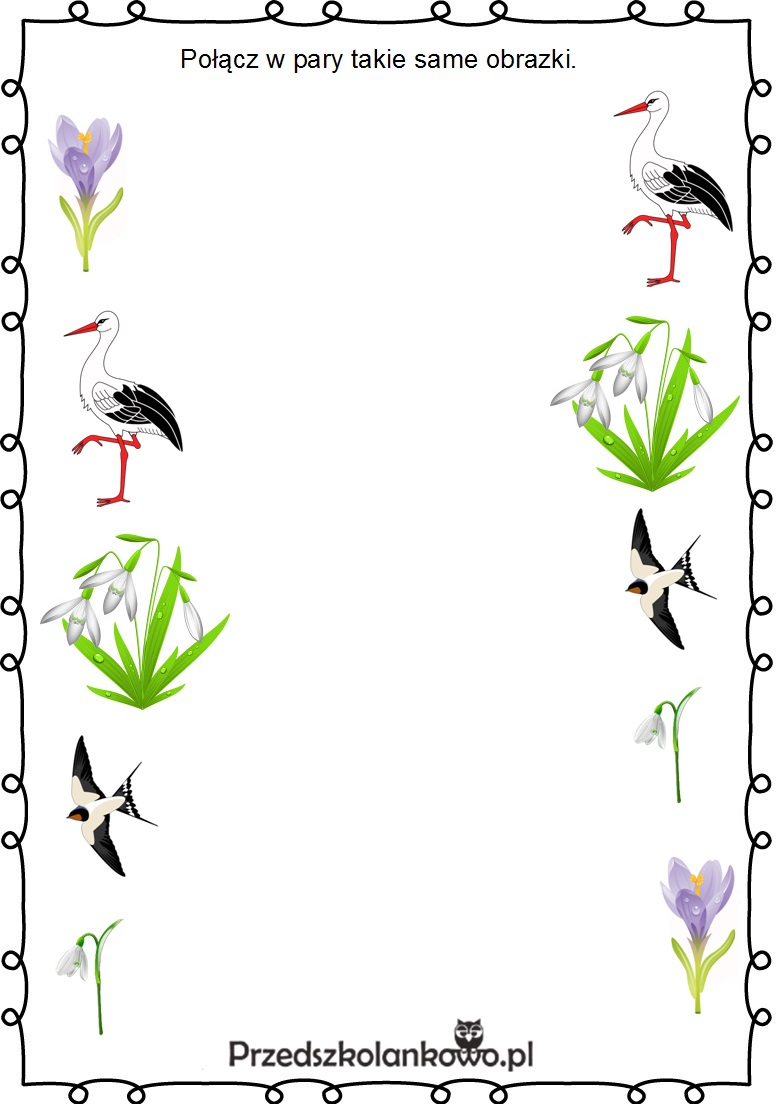 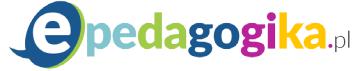 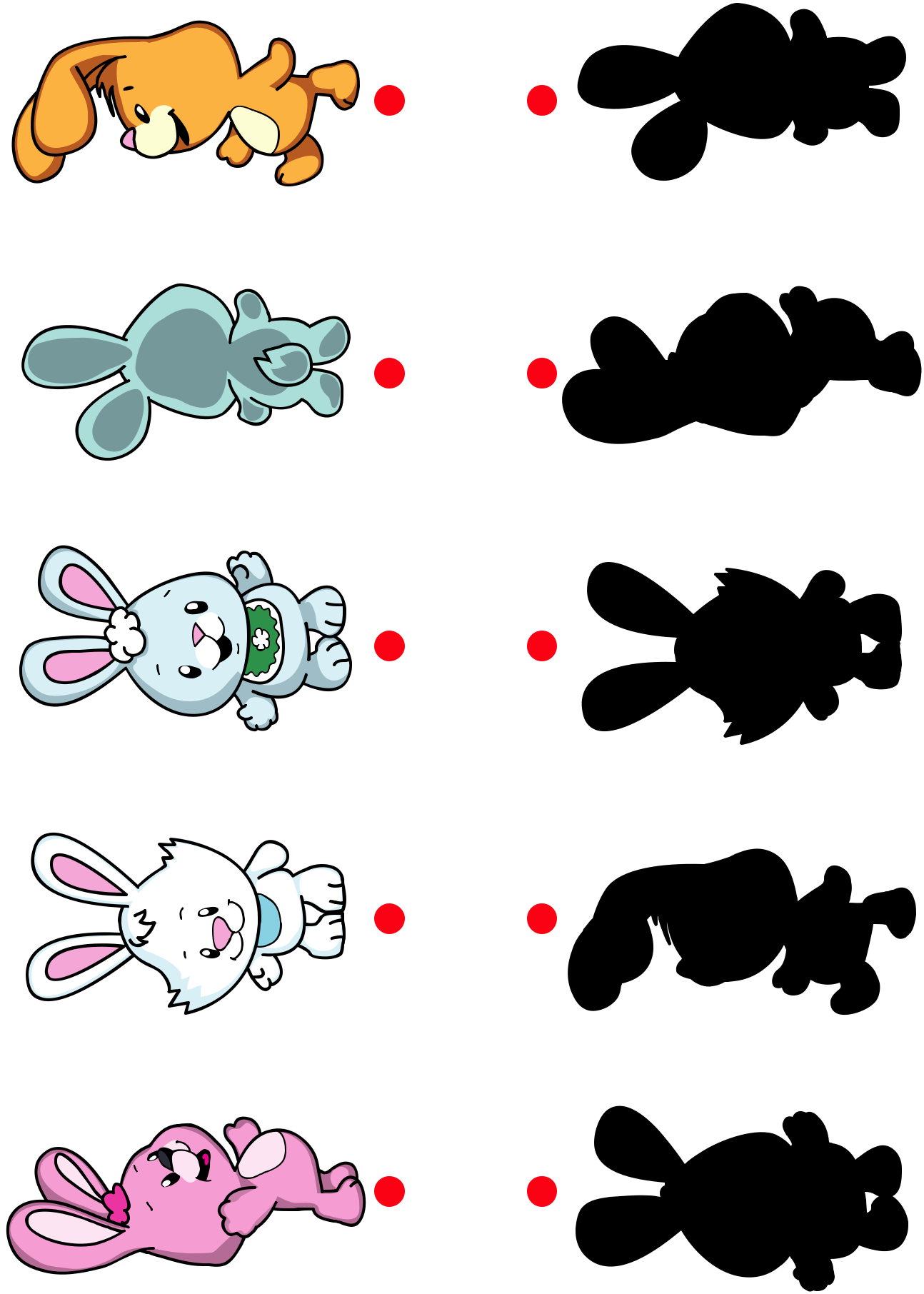 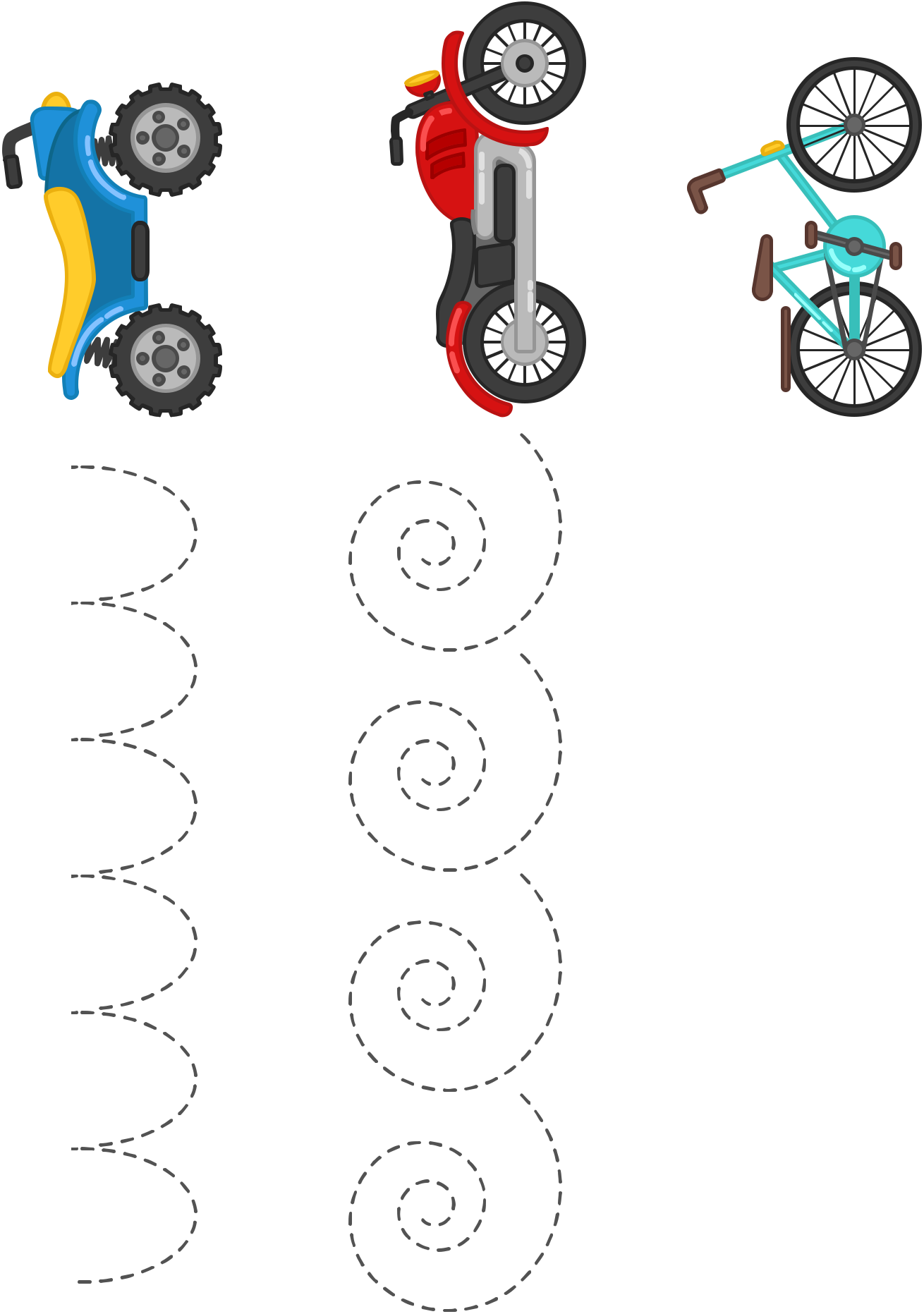 Terapia pedagogicznaĆwiczymy szlaczki. Biedronki1. Rysuj po kropkach.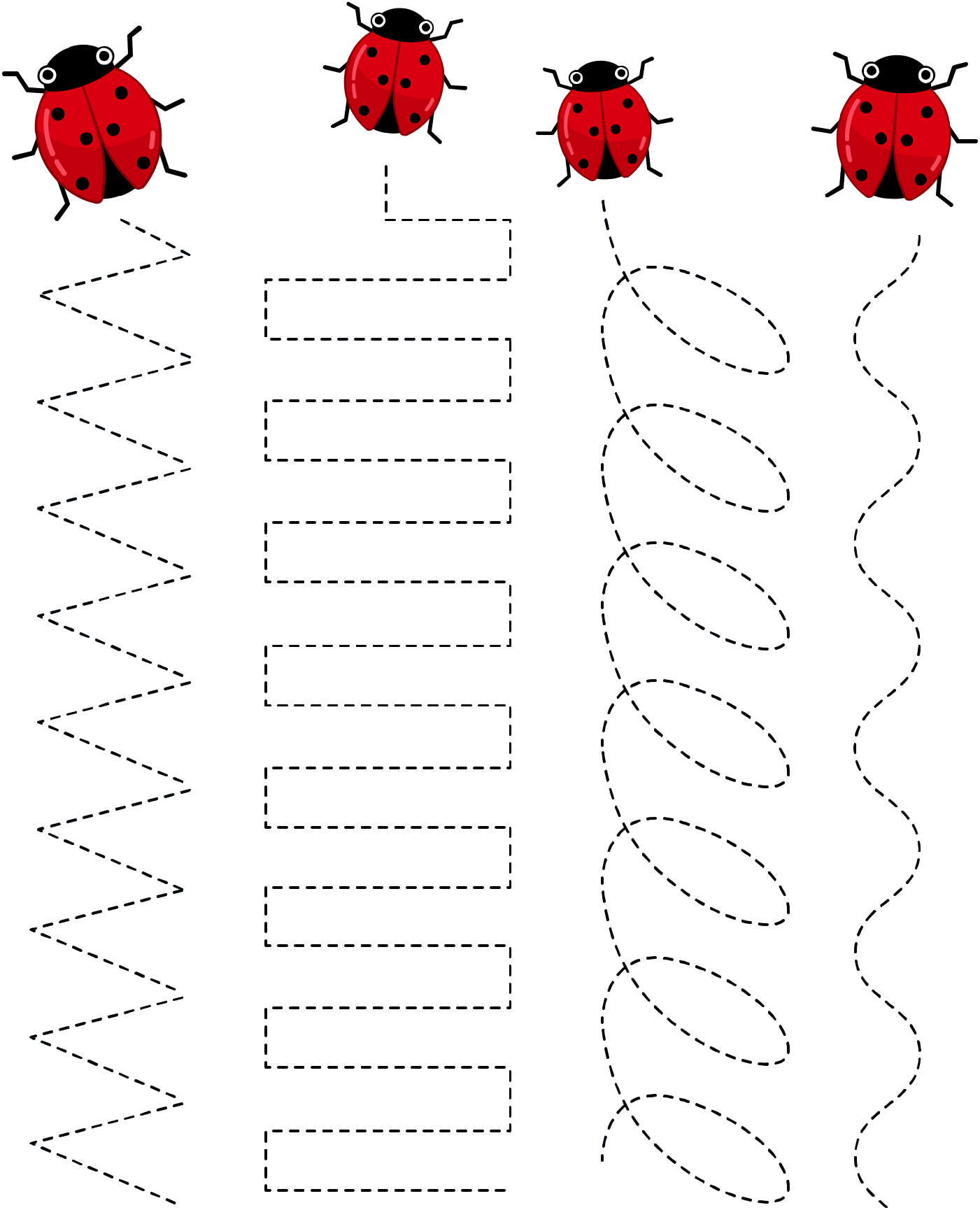 Terapia pedagogicznaĆwiczymy szlaczki. Planety1. Rysuj po kropkach.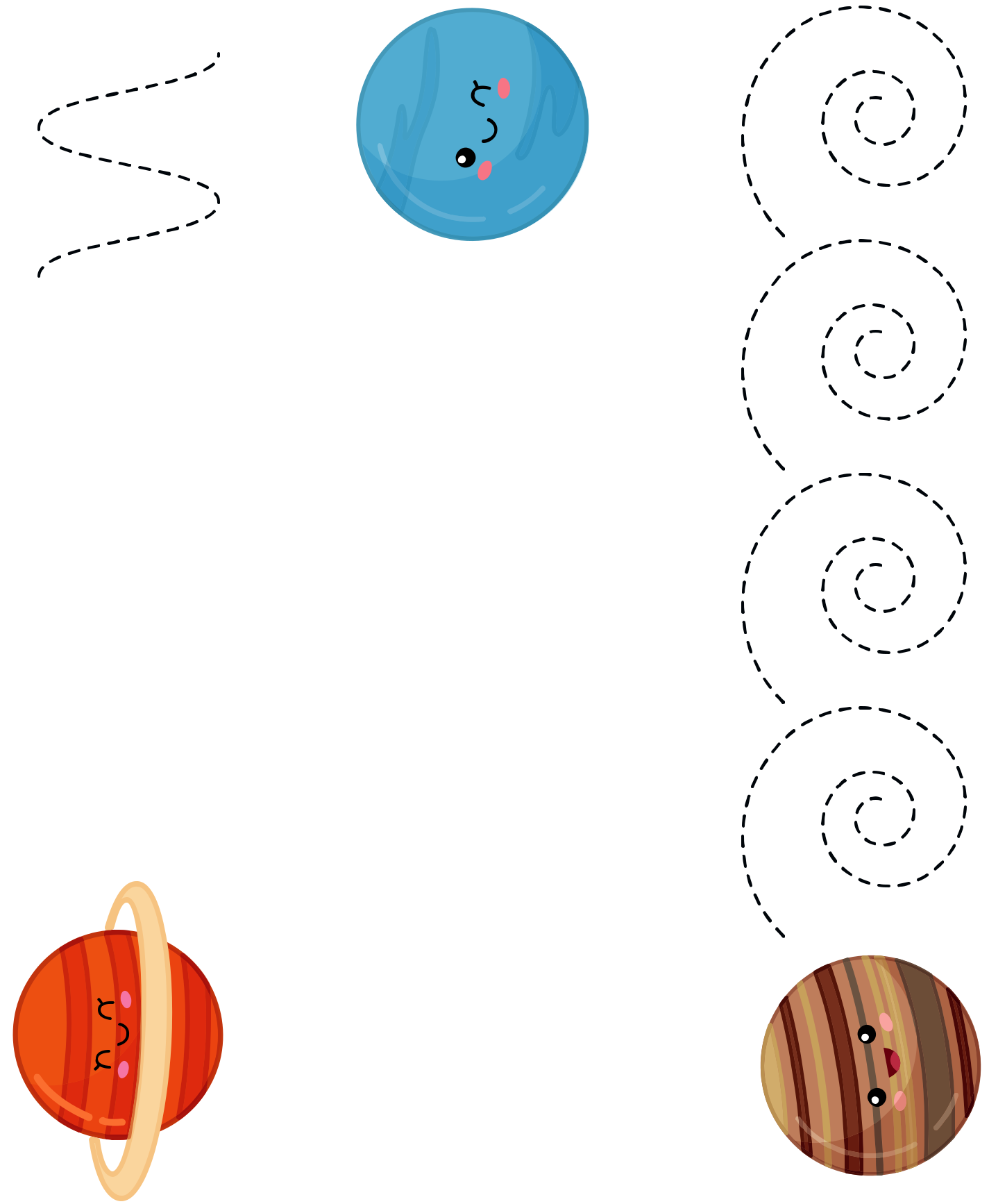 Terapia pedagogicznaĆwiczymy szlaczki. Zwierzęta1. Rysuj po kropkach.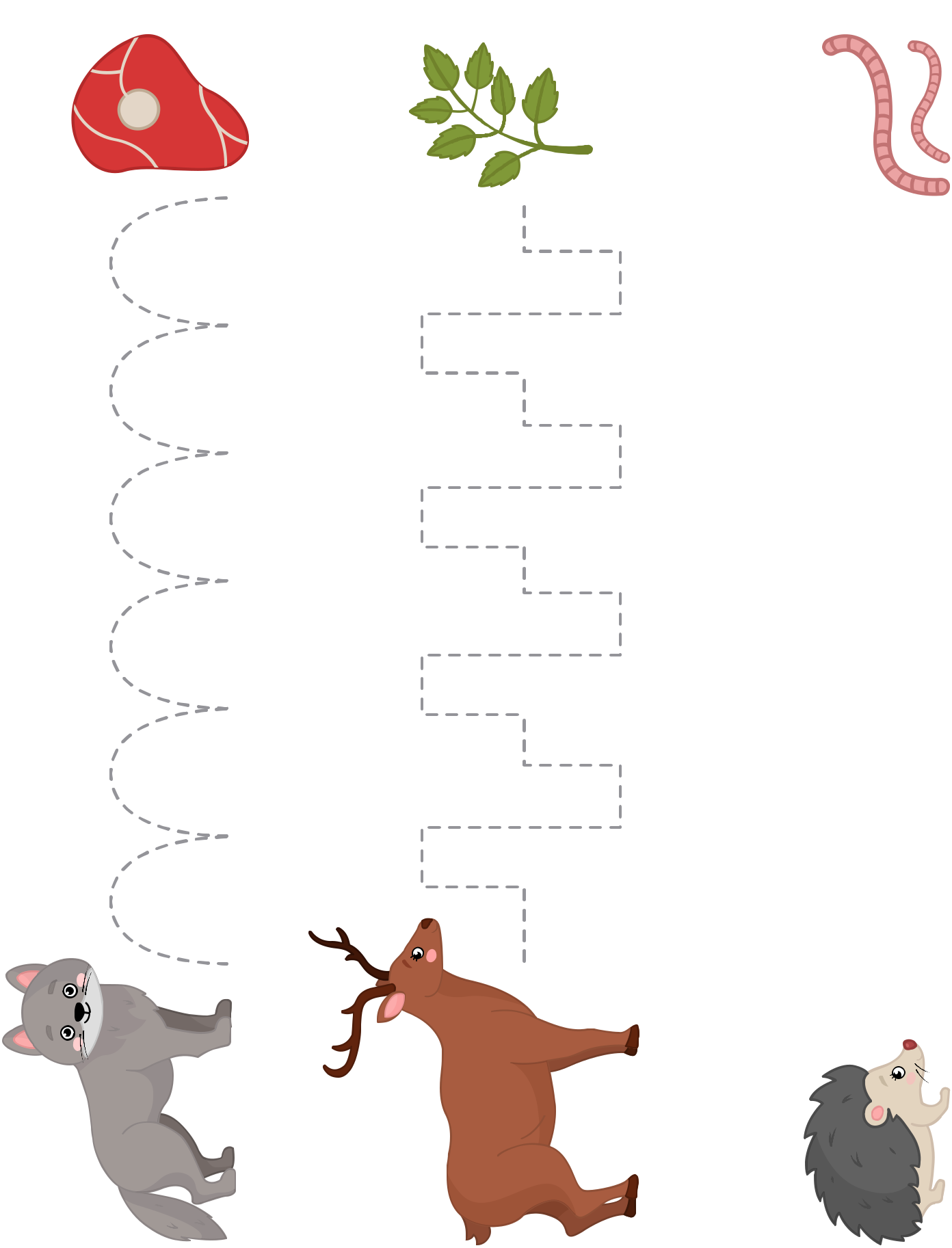 Terapia pedagogicznaĆwiczymy szlaczki z wiewiórką1. Rysuj po kropkach.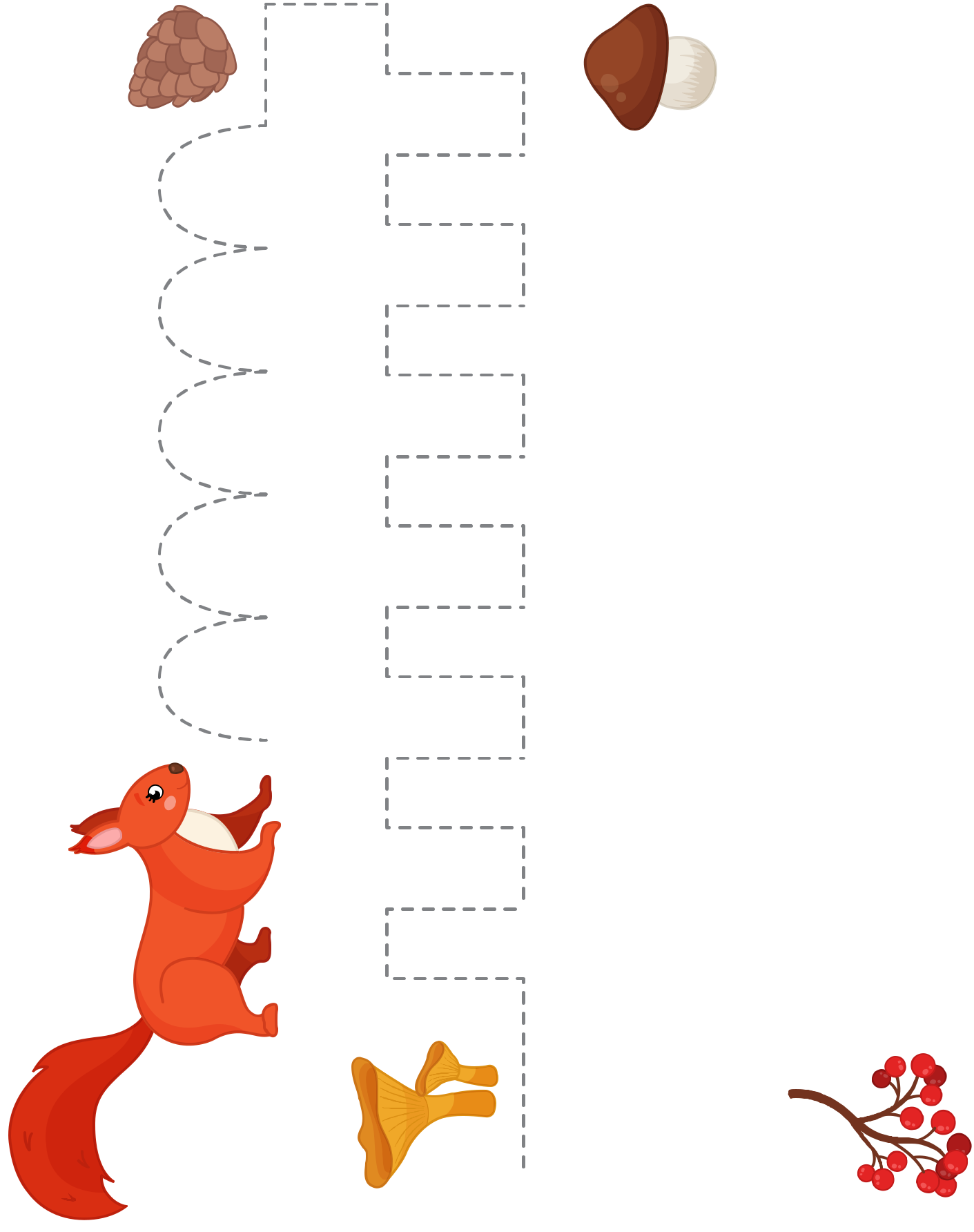 Terapia pedagogicznaĆwiczymy szlaczki. Liście1. Rysuj po kropkach.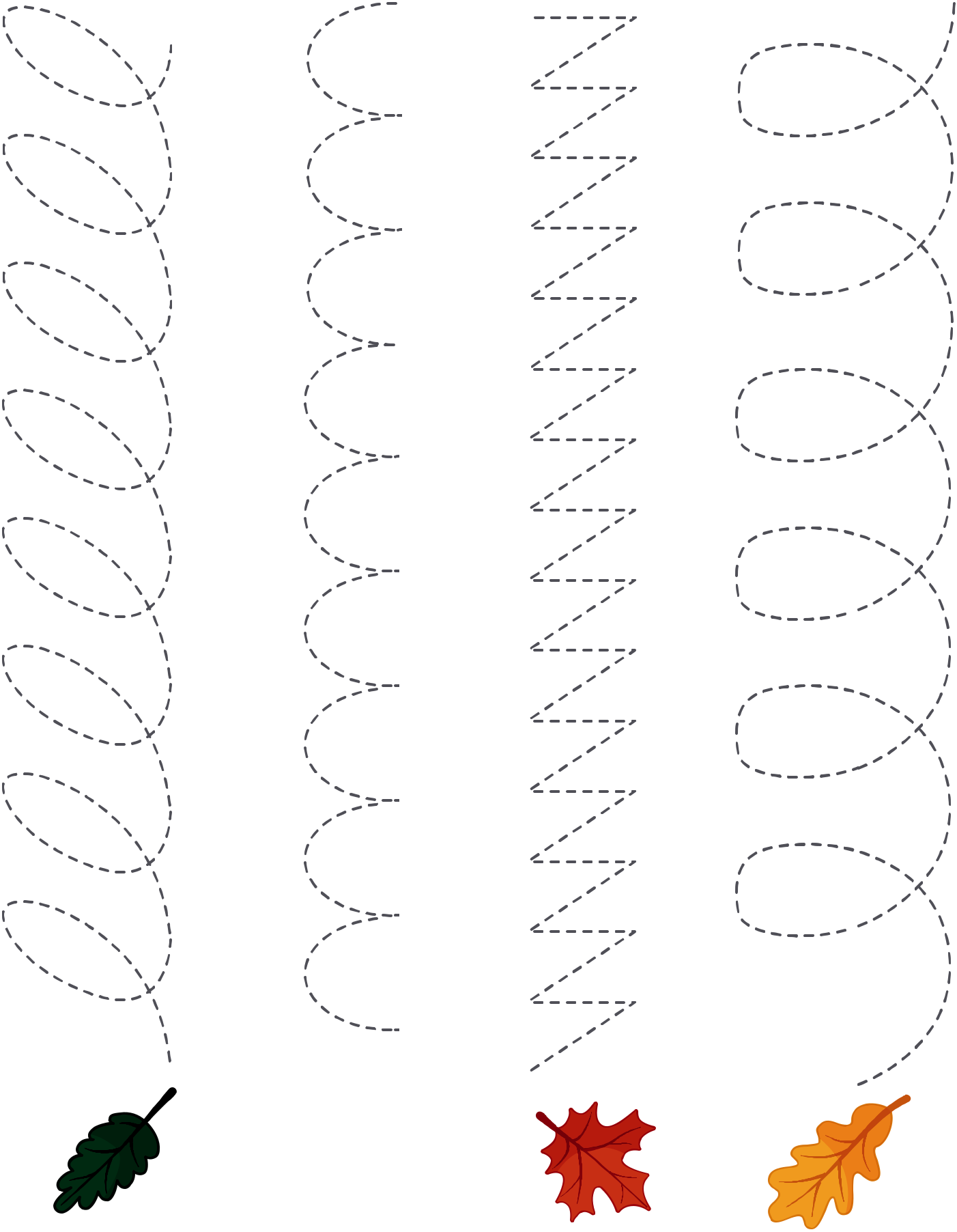 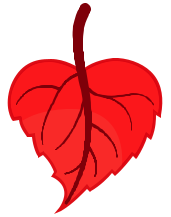 Ćwiczymy szlaczki. Łodzie1. Rysuj po kropkach.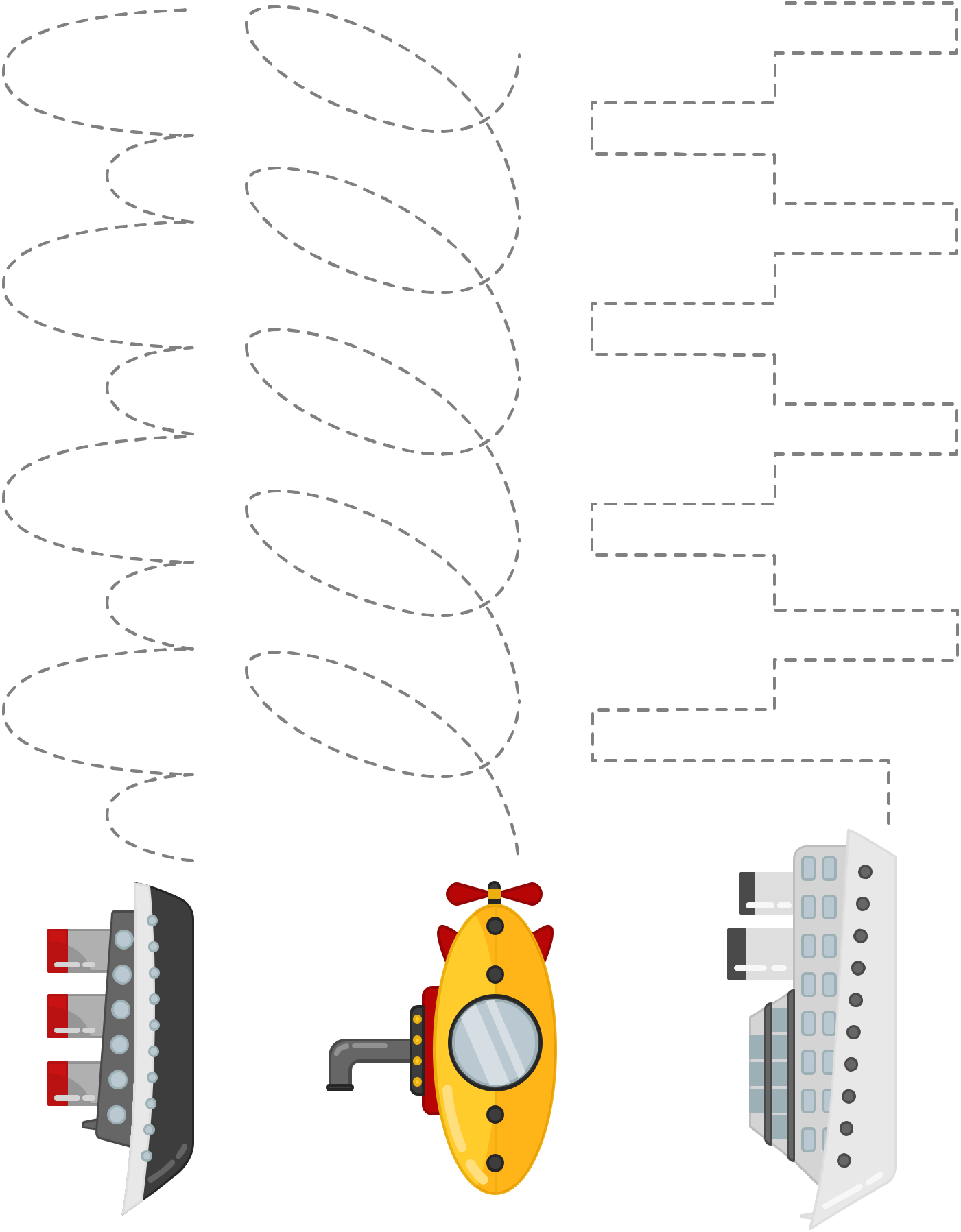 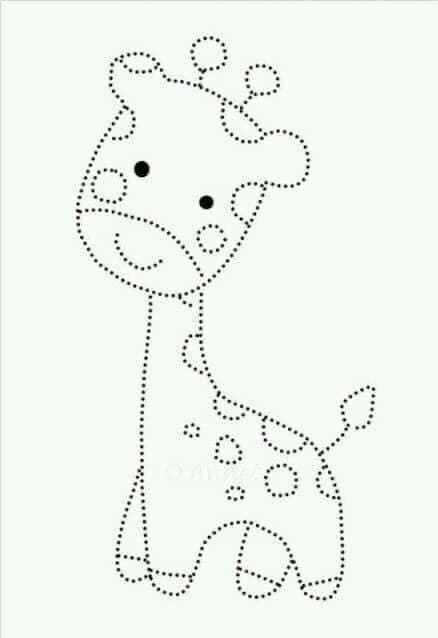 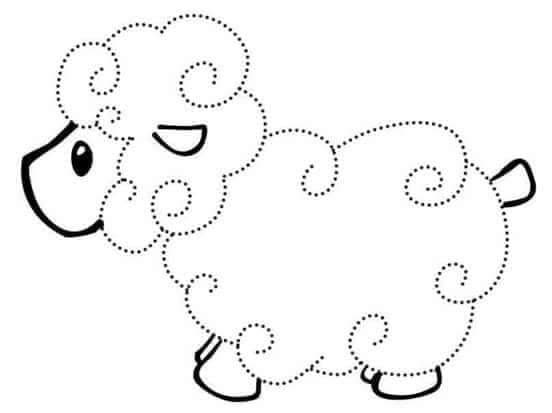 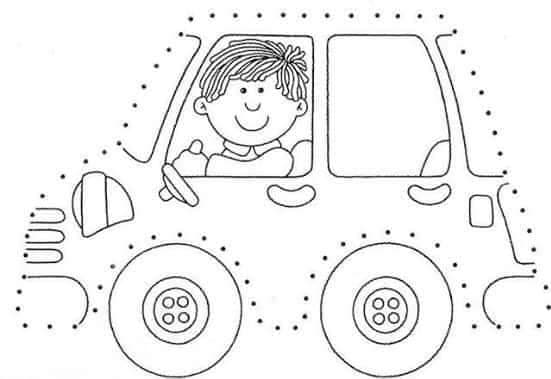 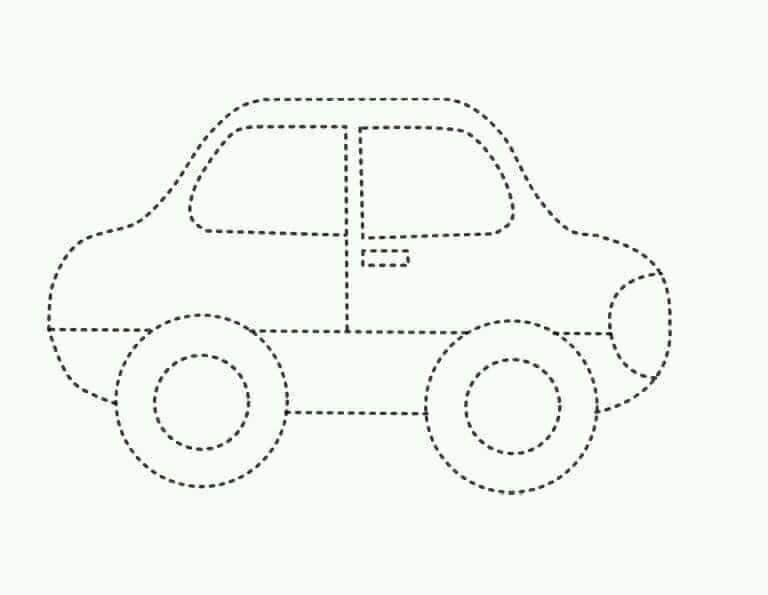 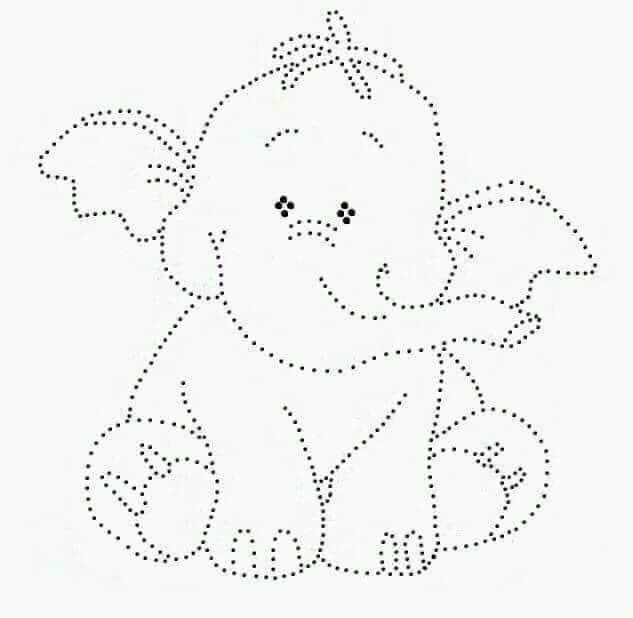 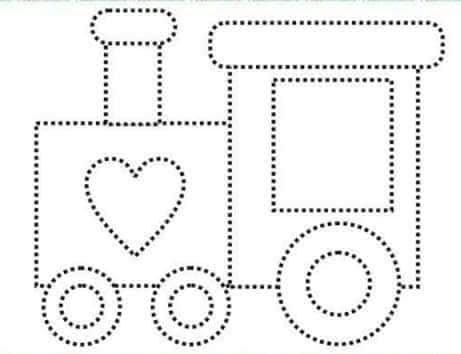 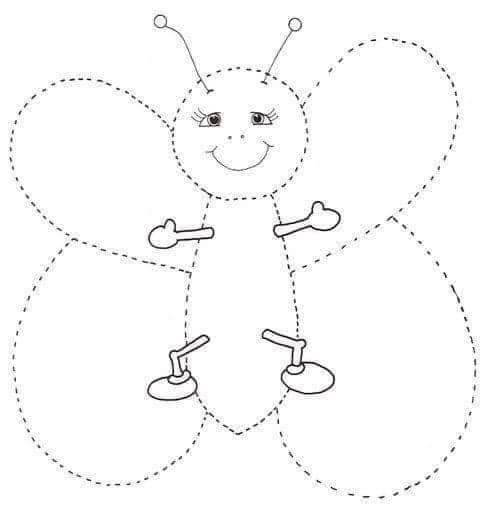 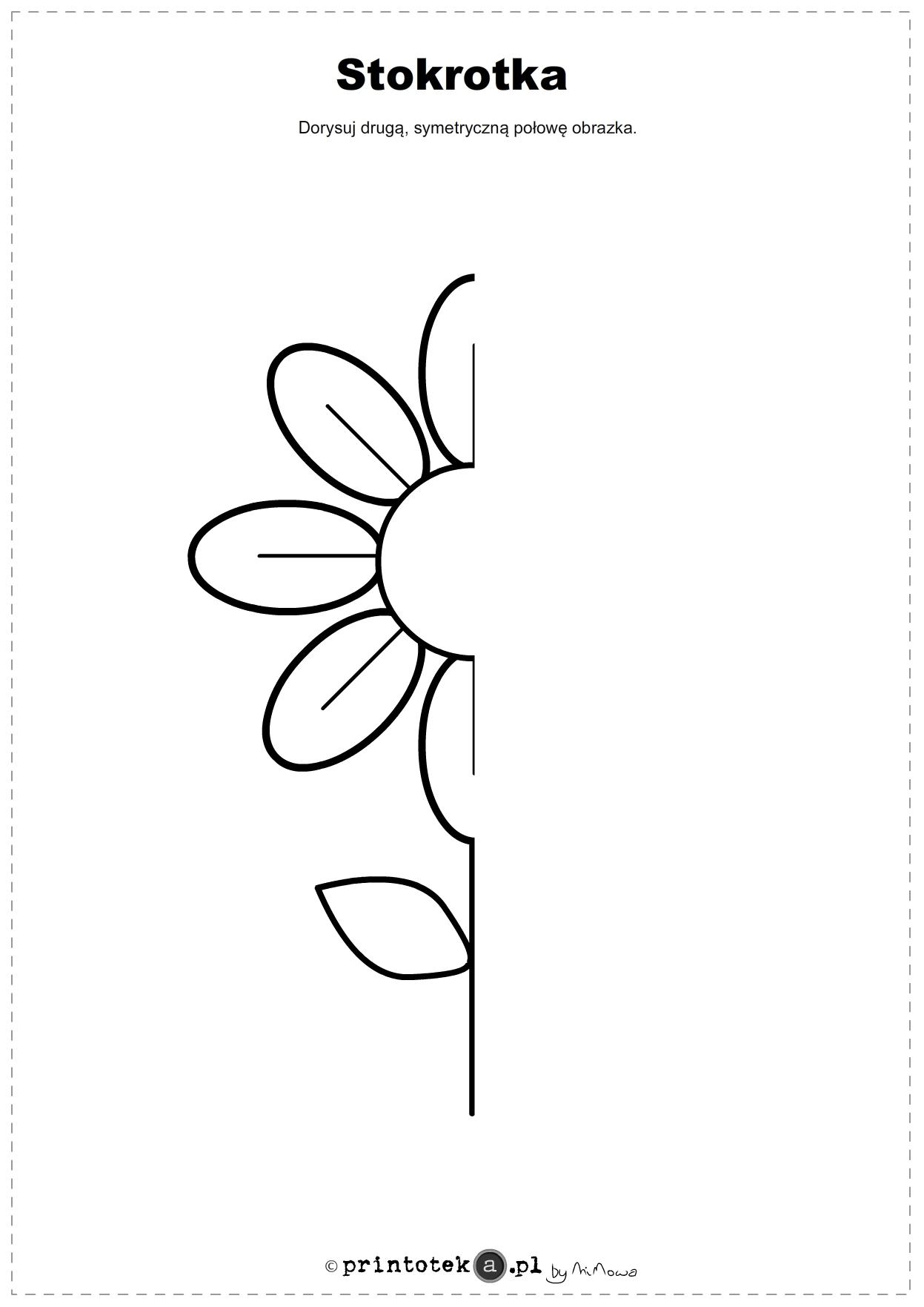 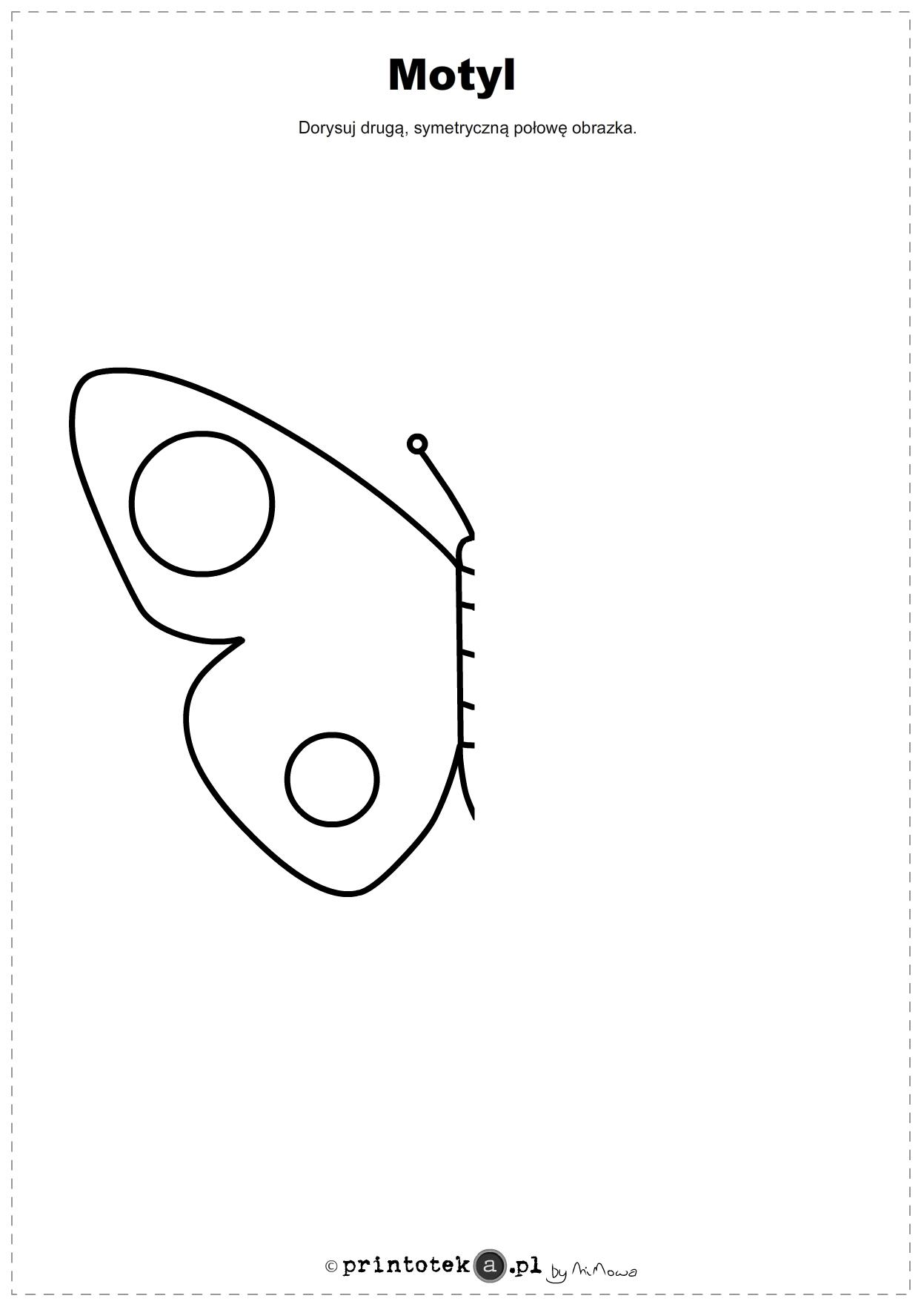 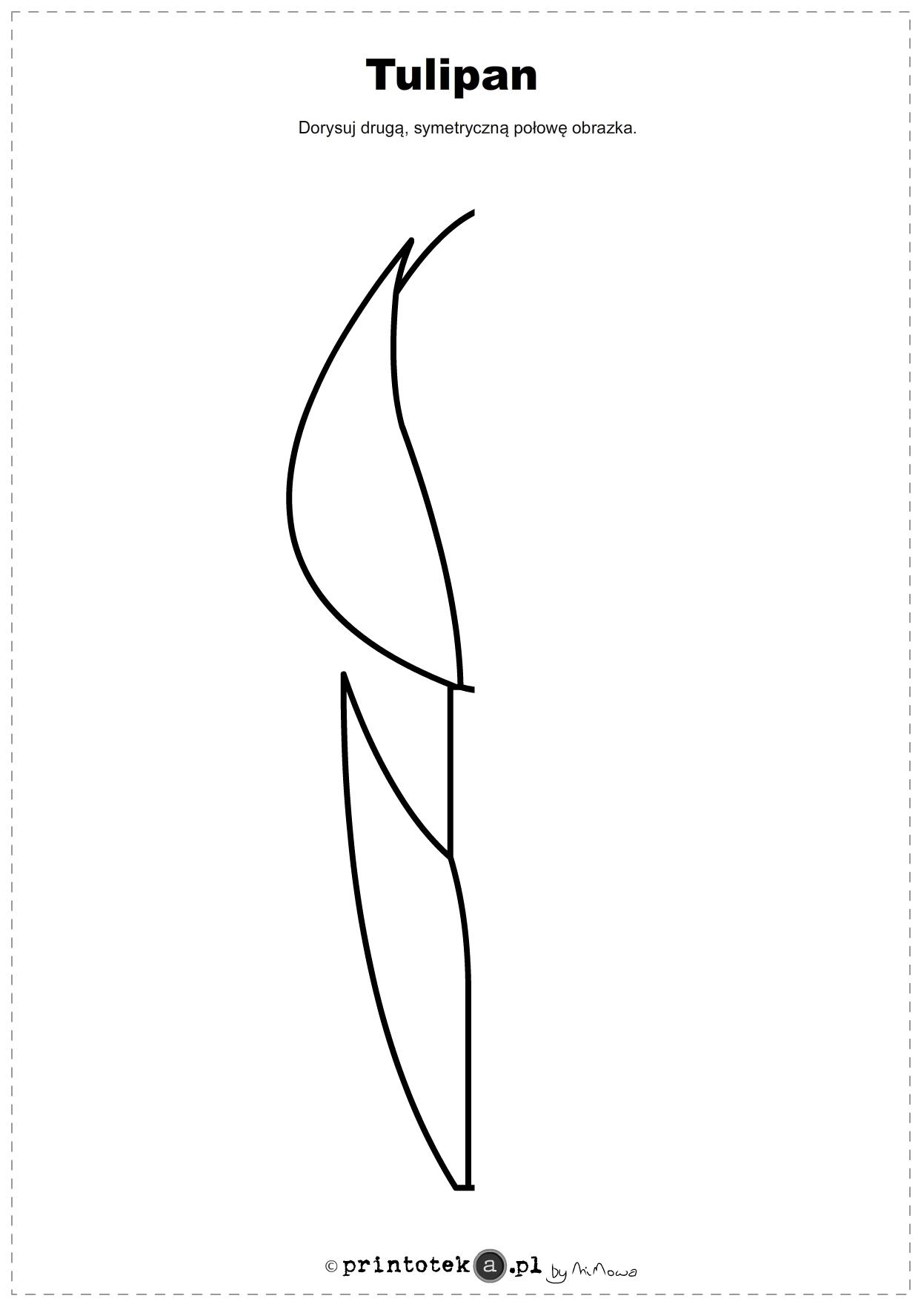 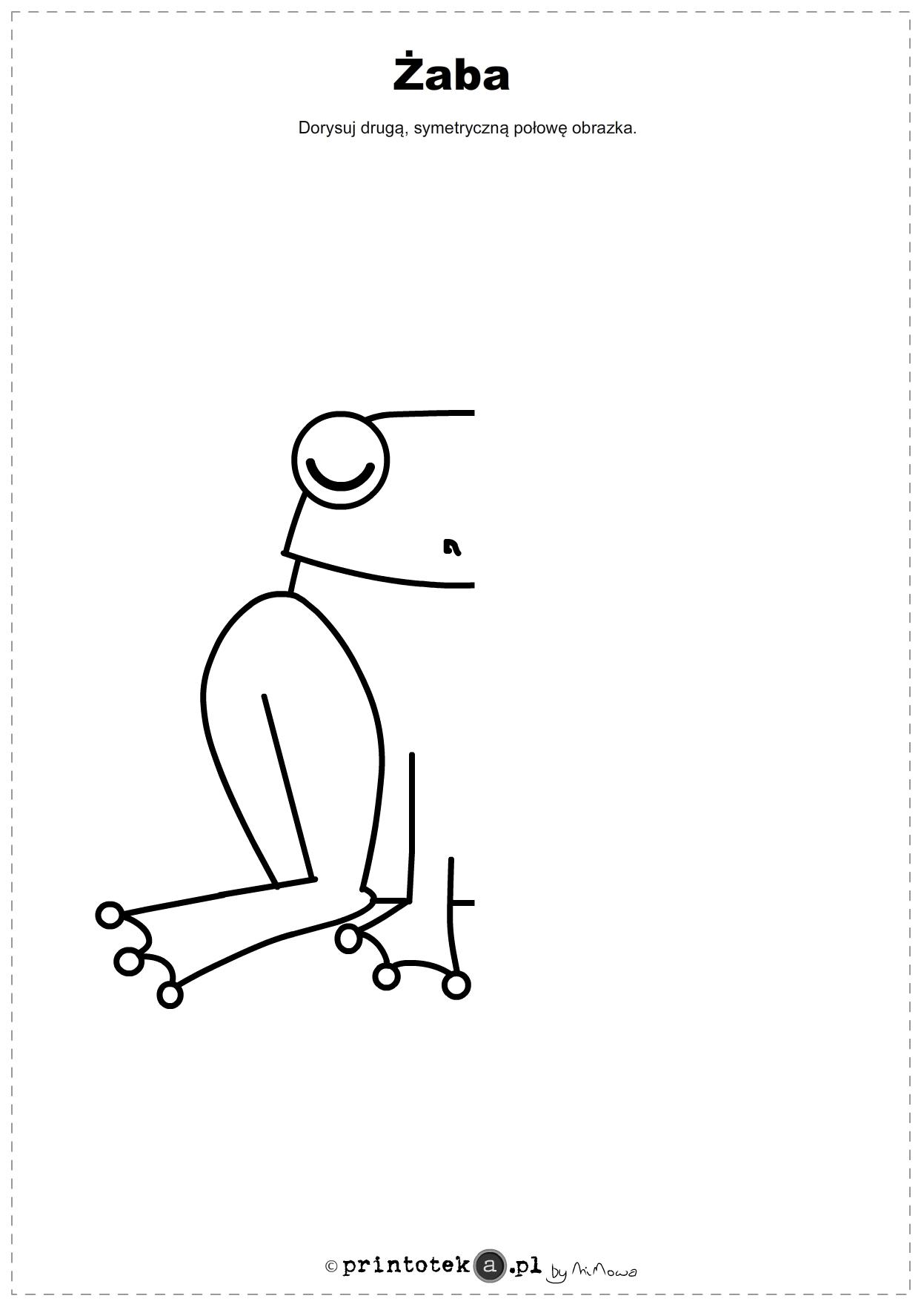 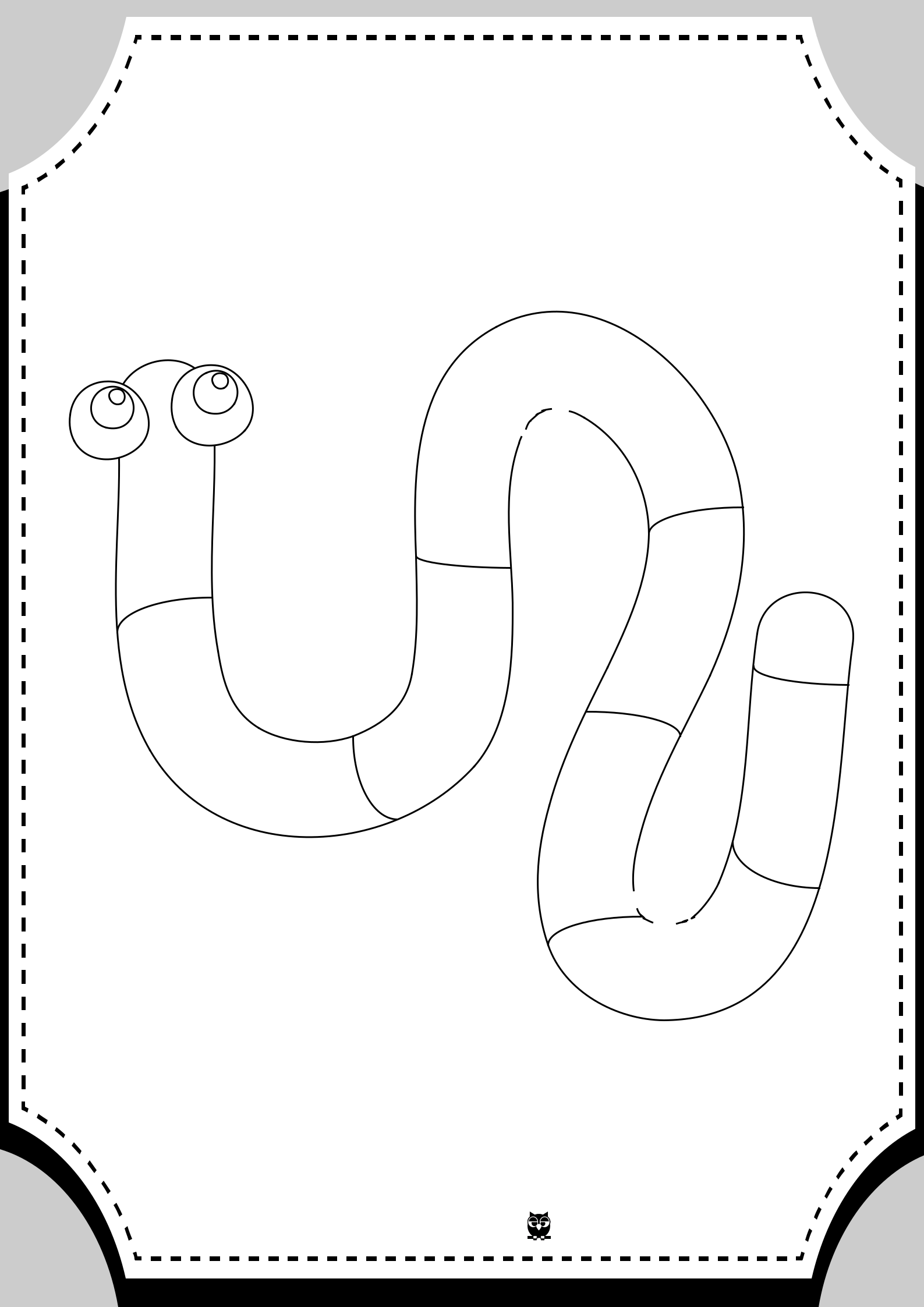 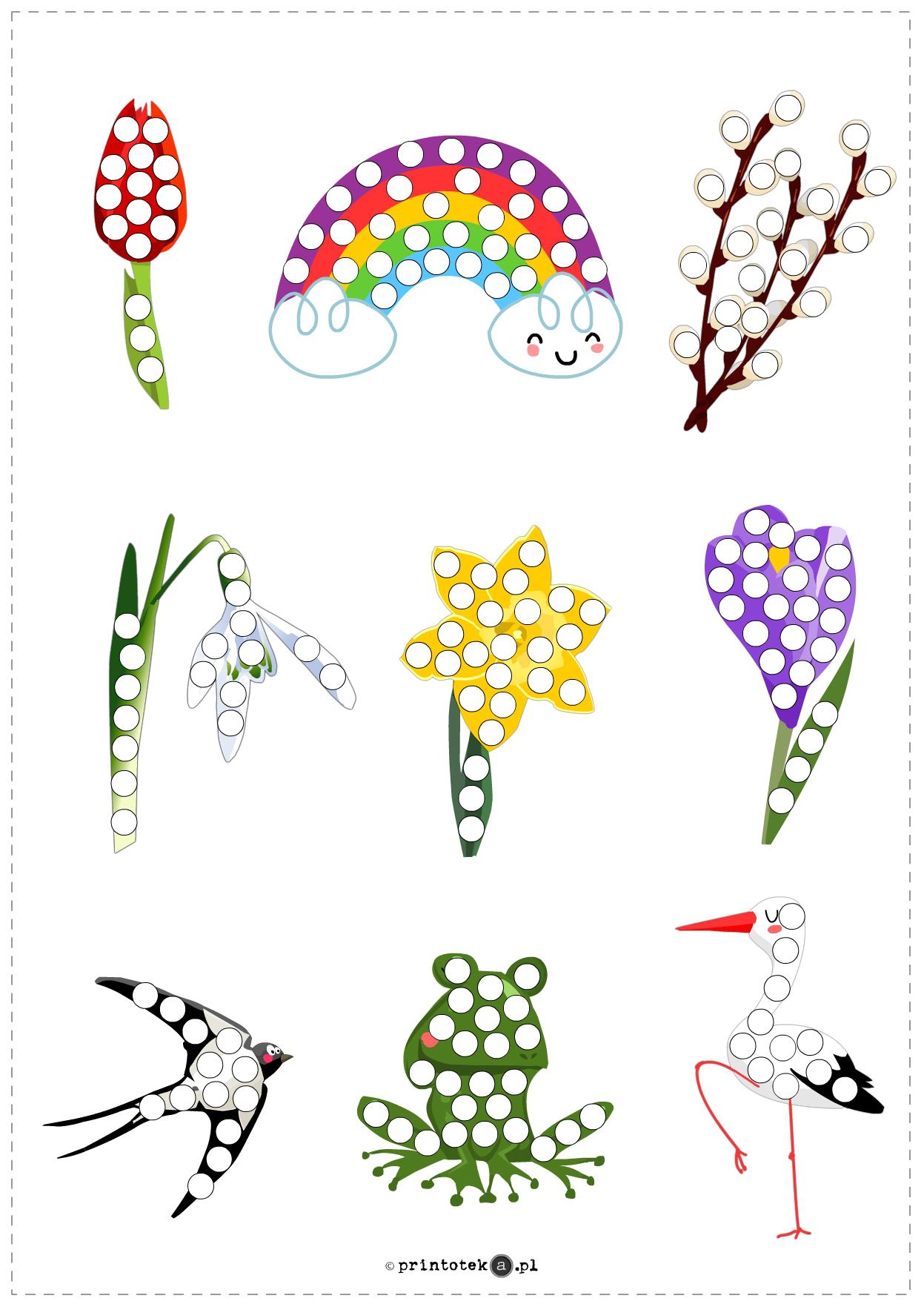 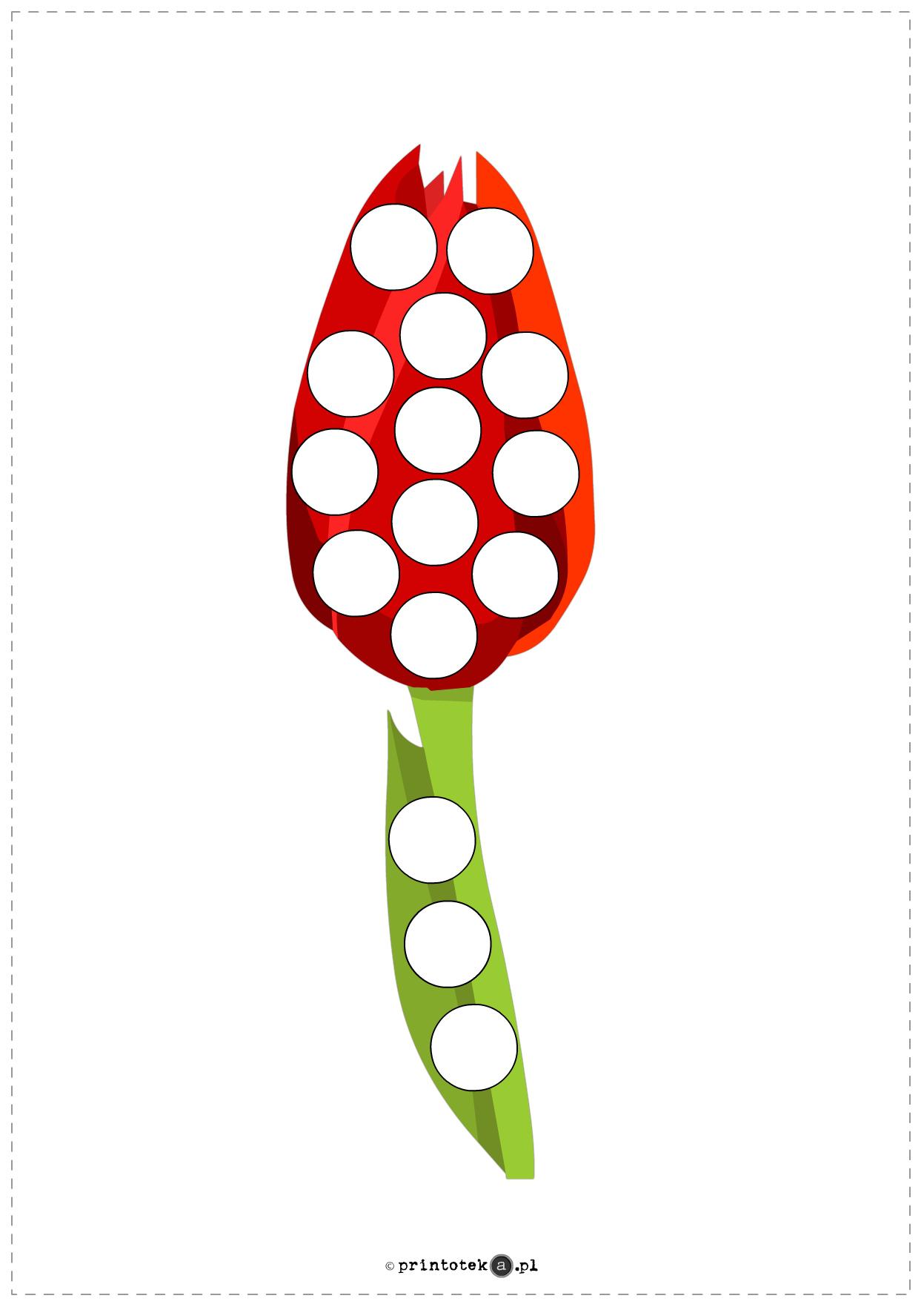 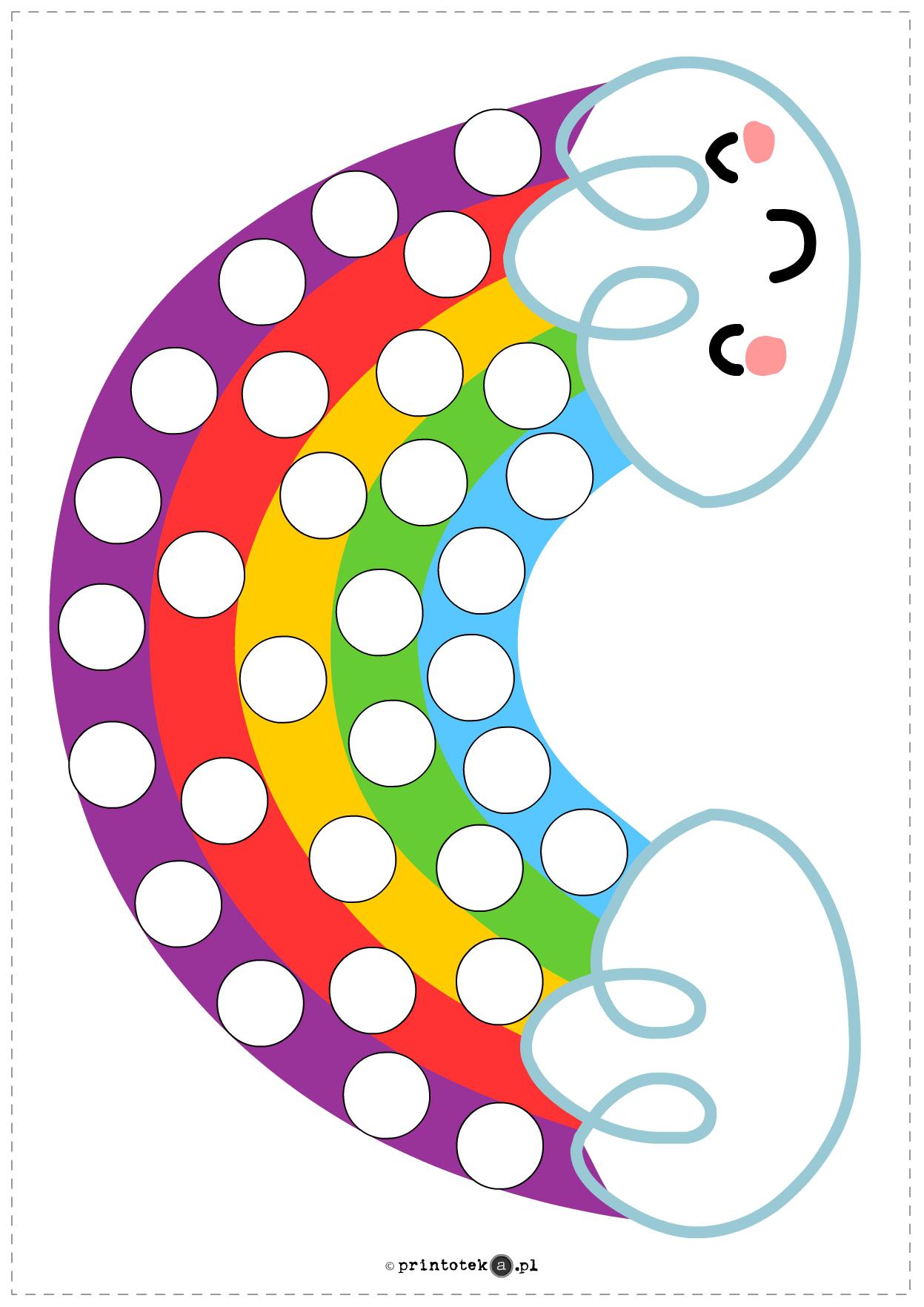 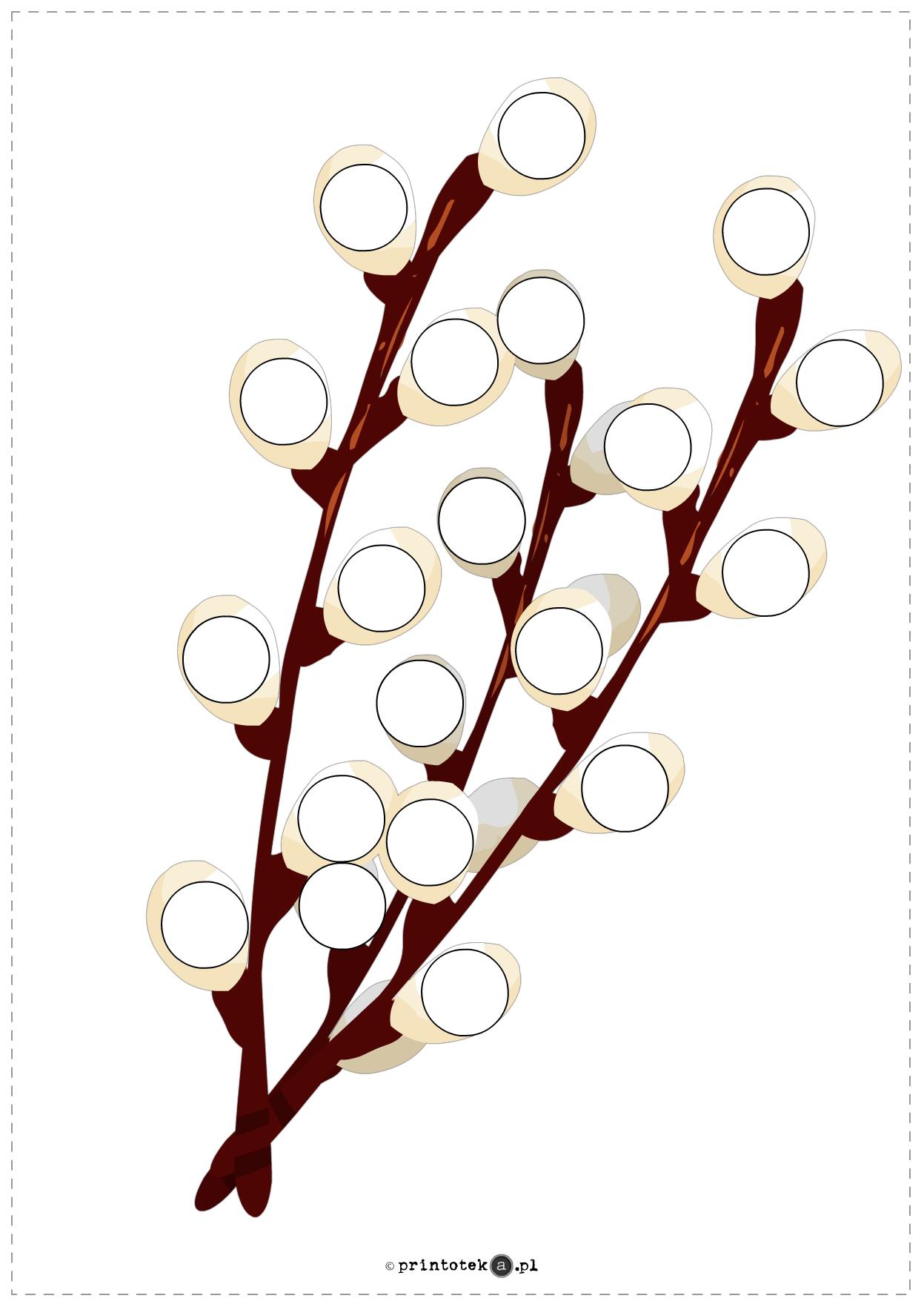 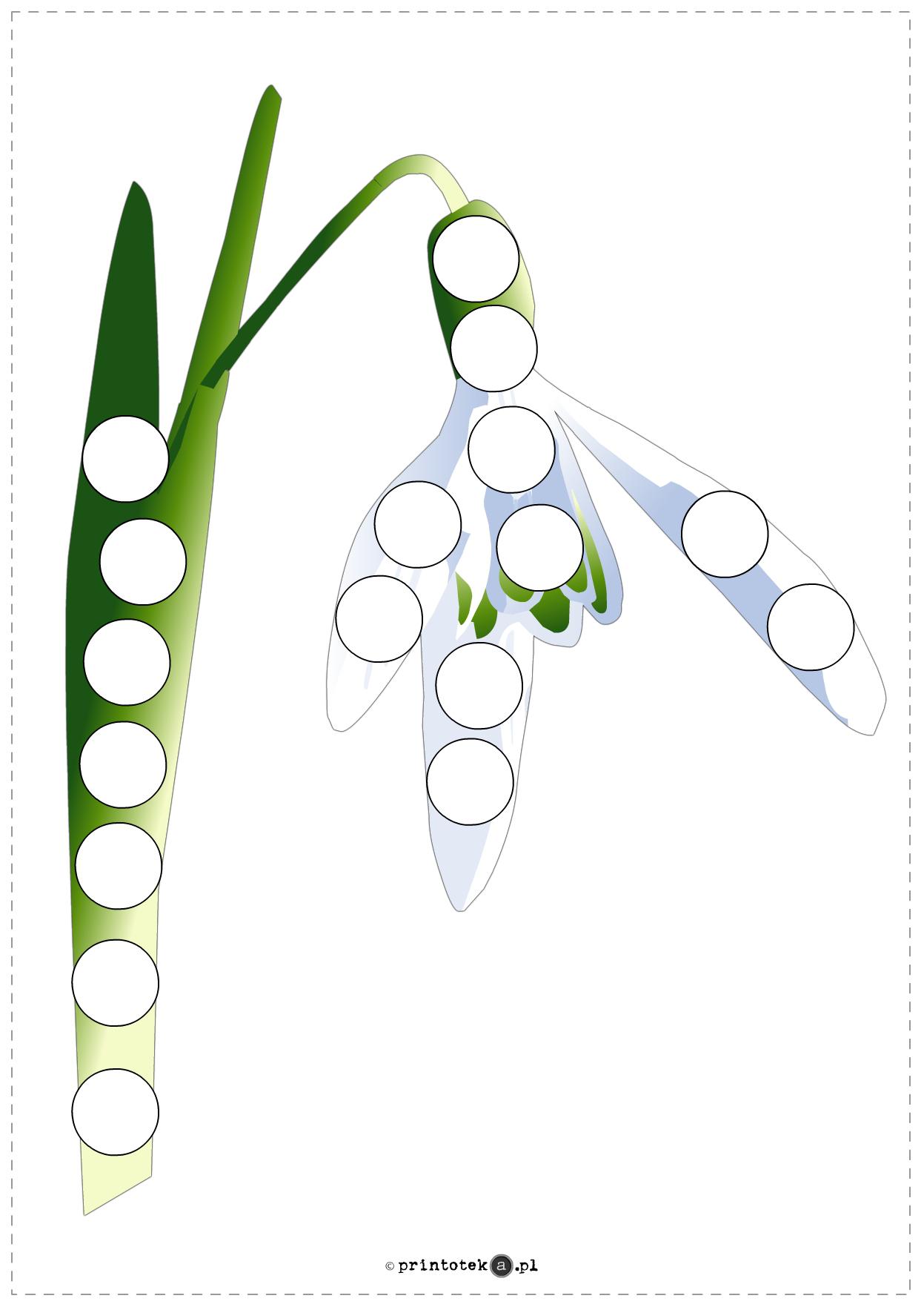 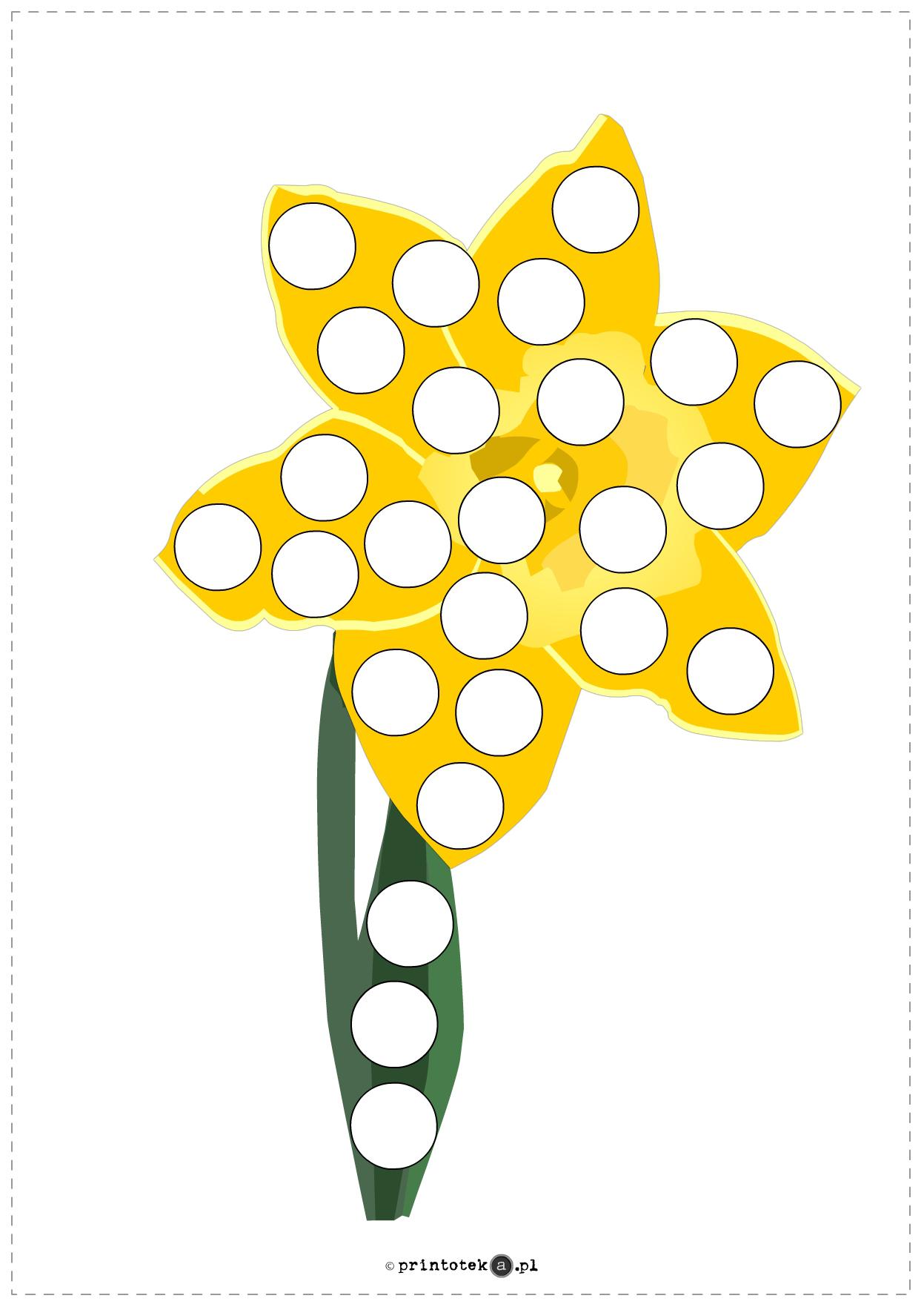 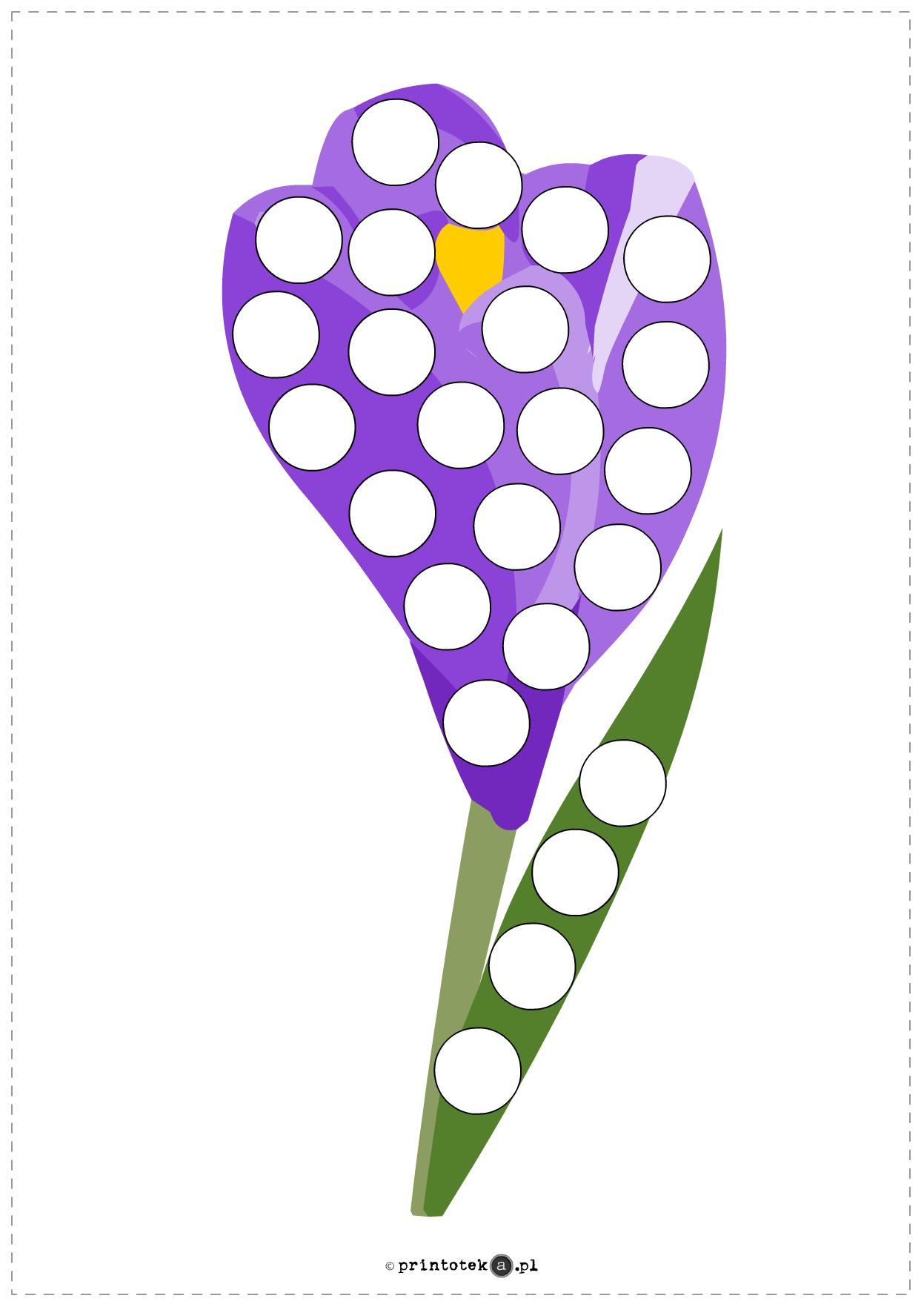 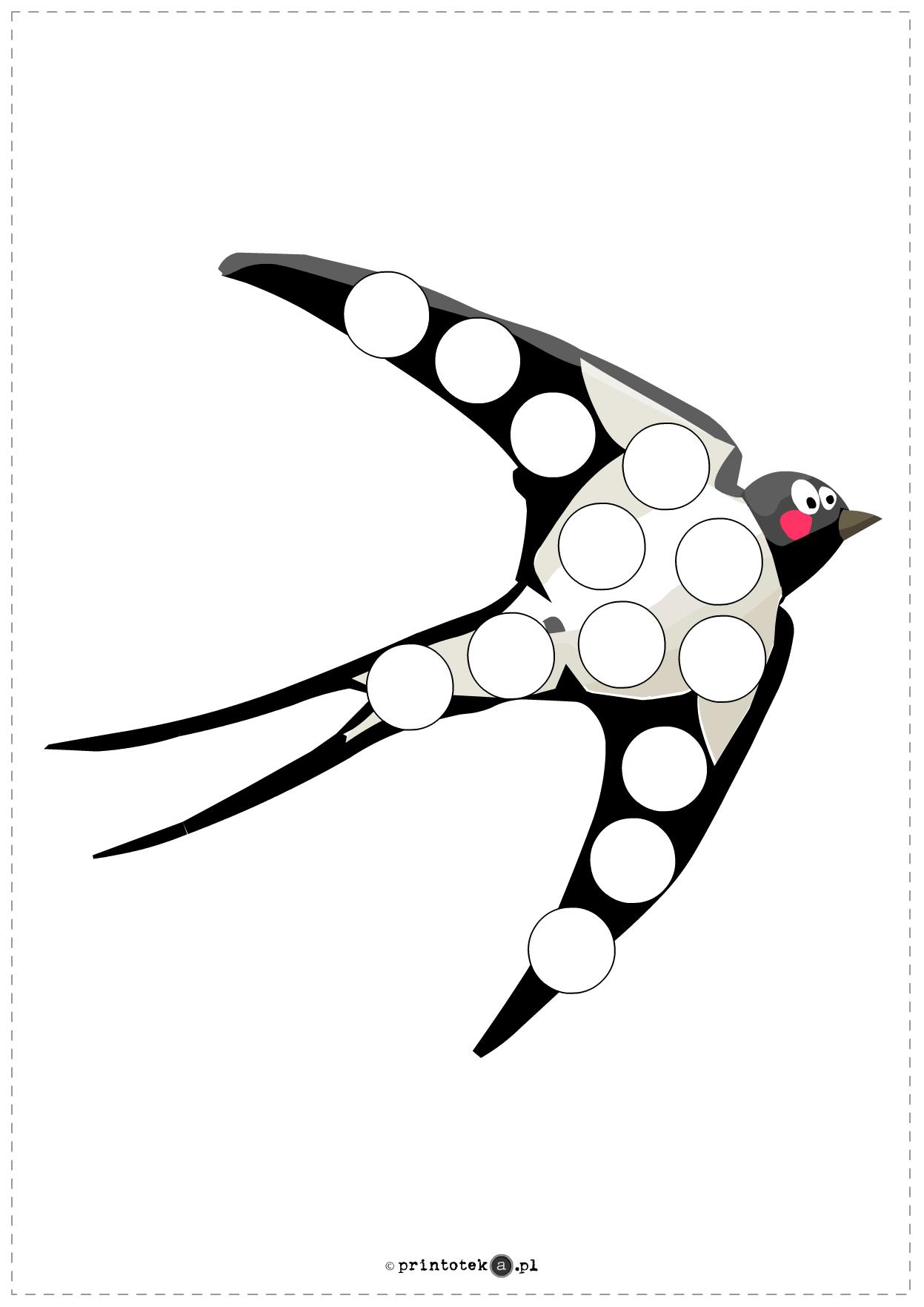 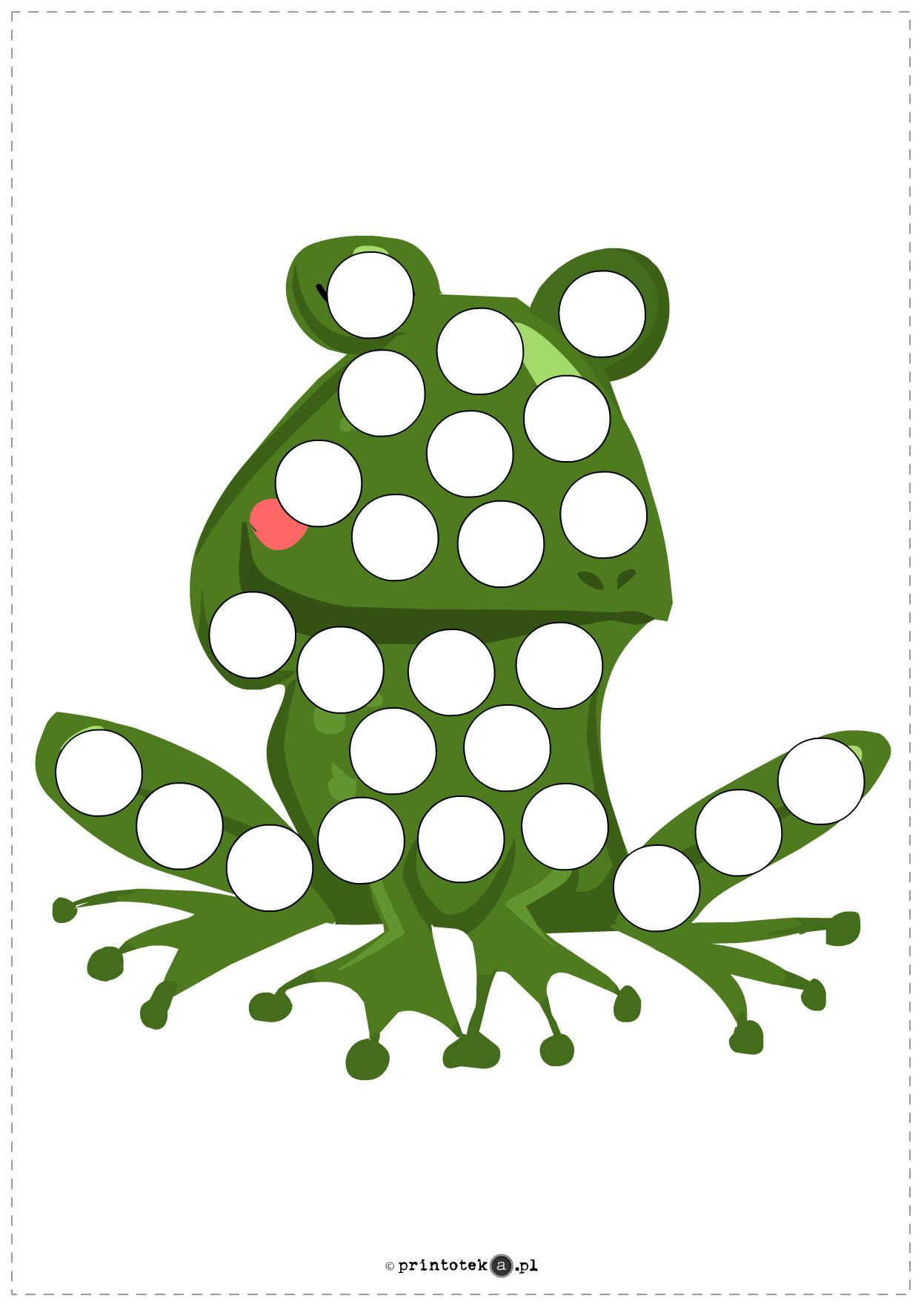 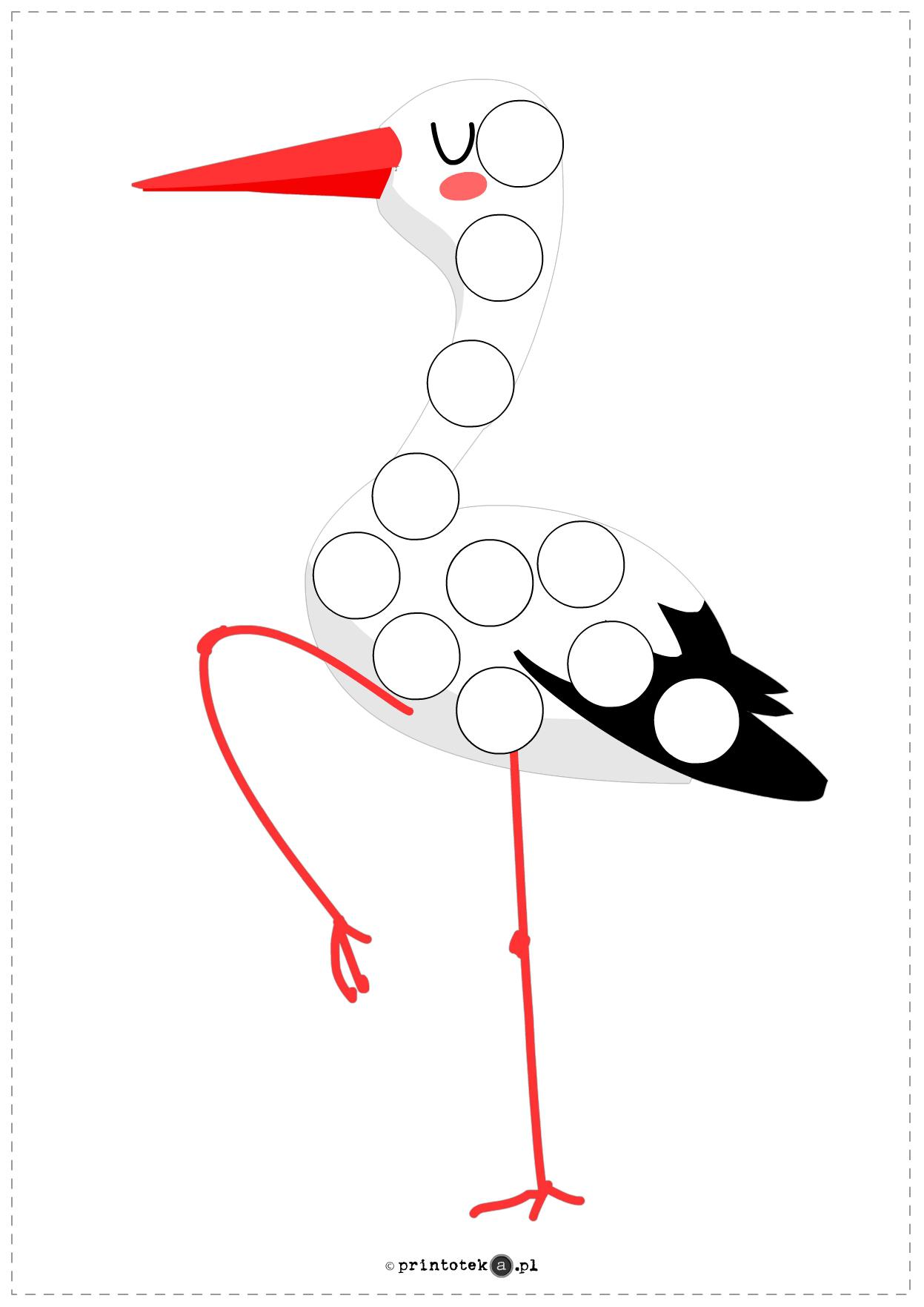 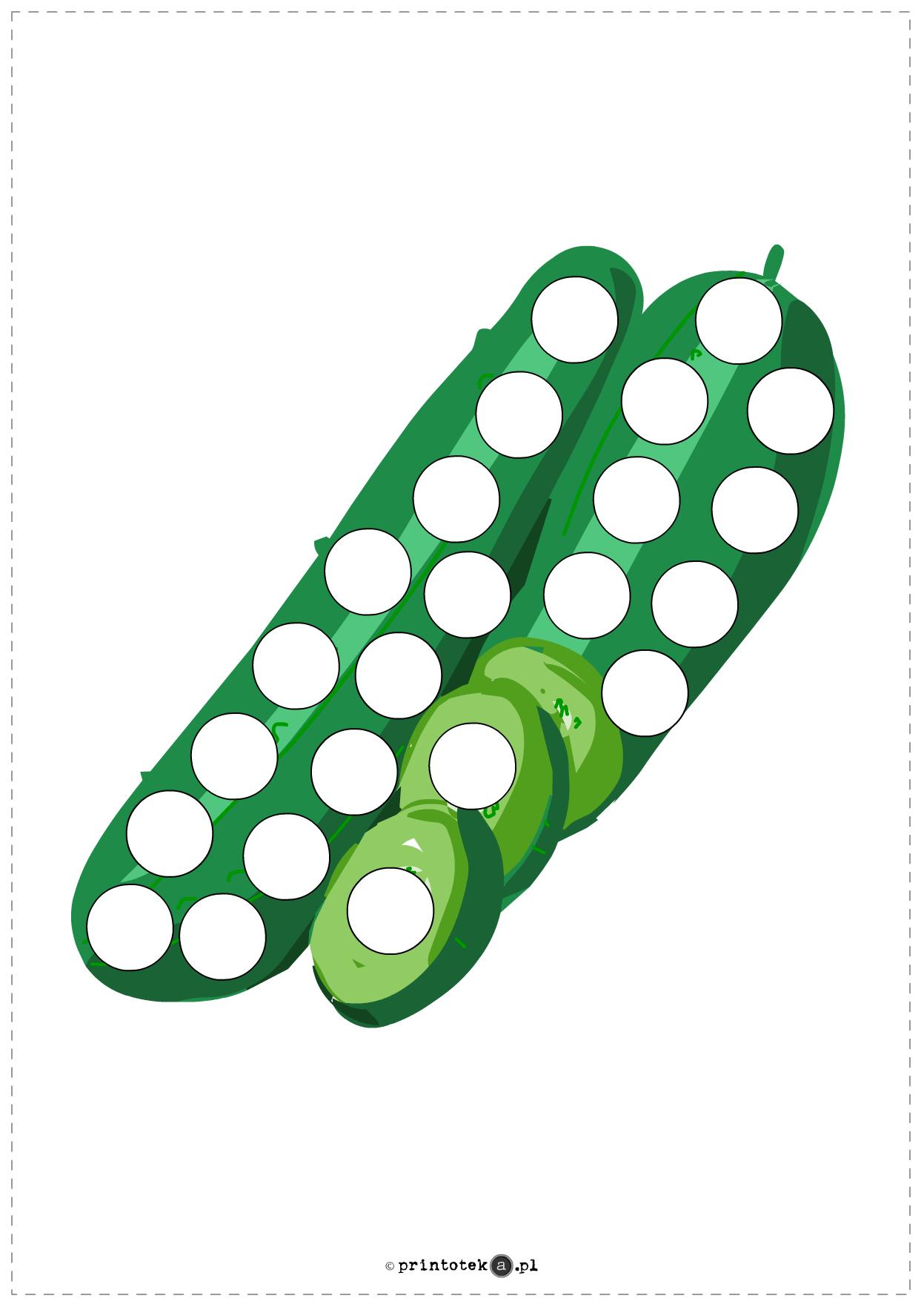 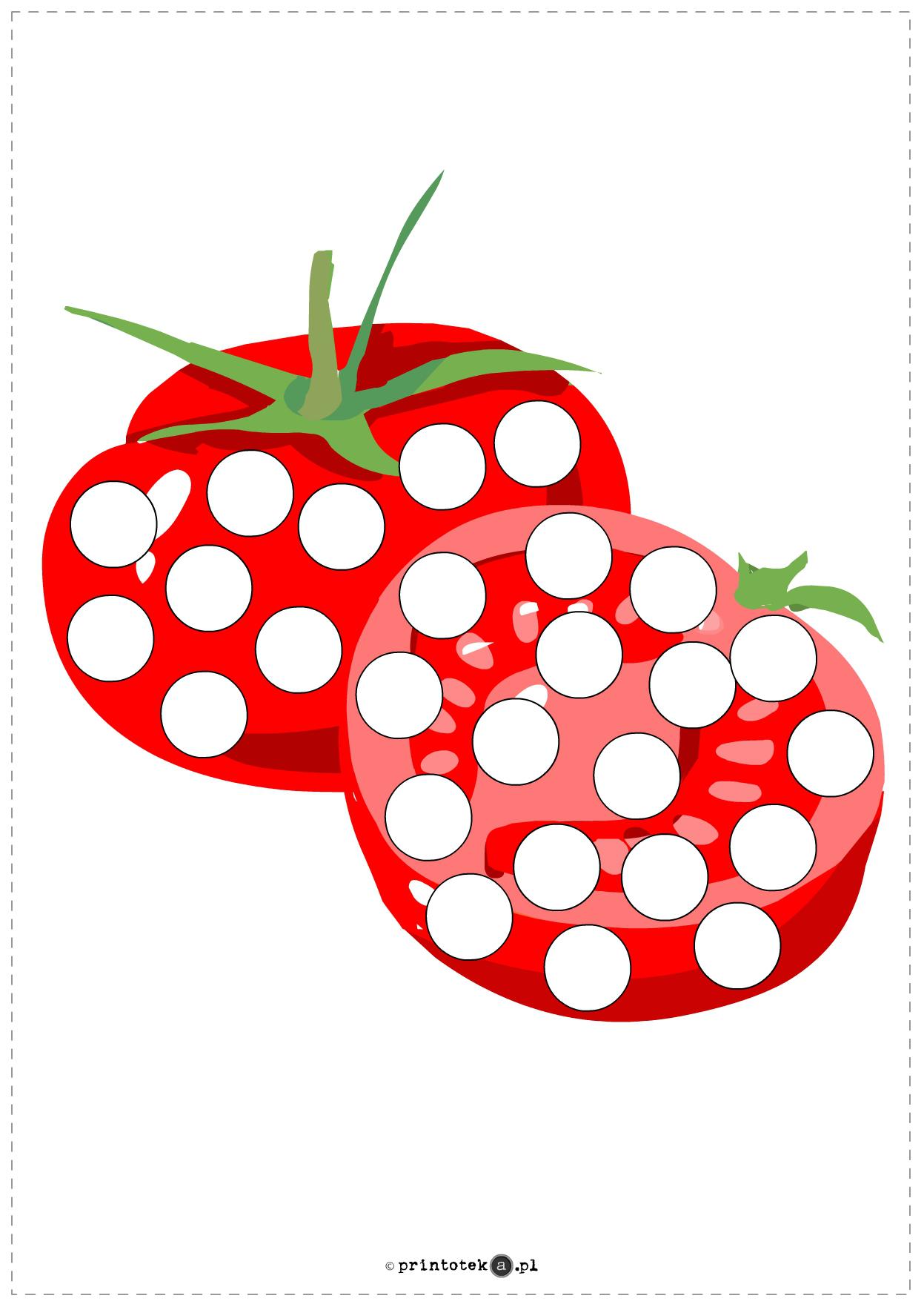 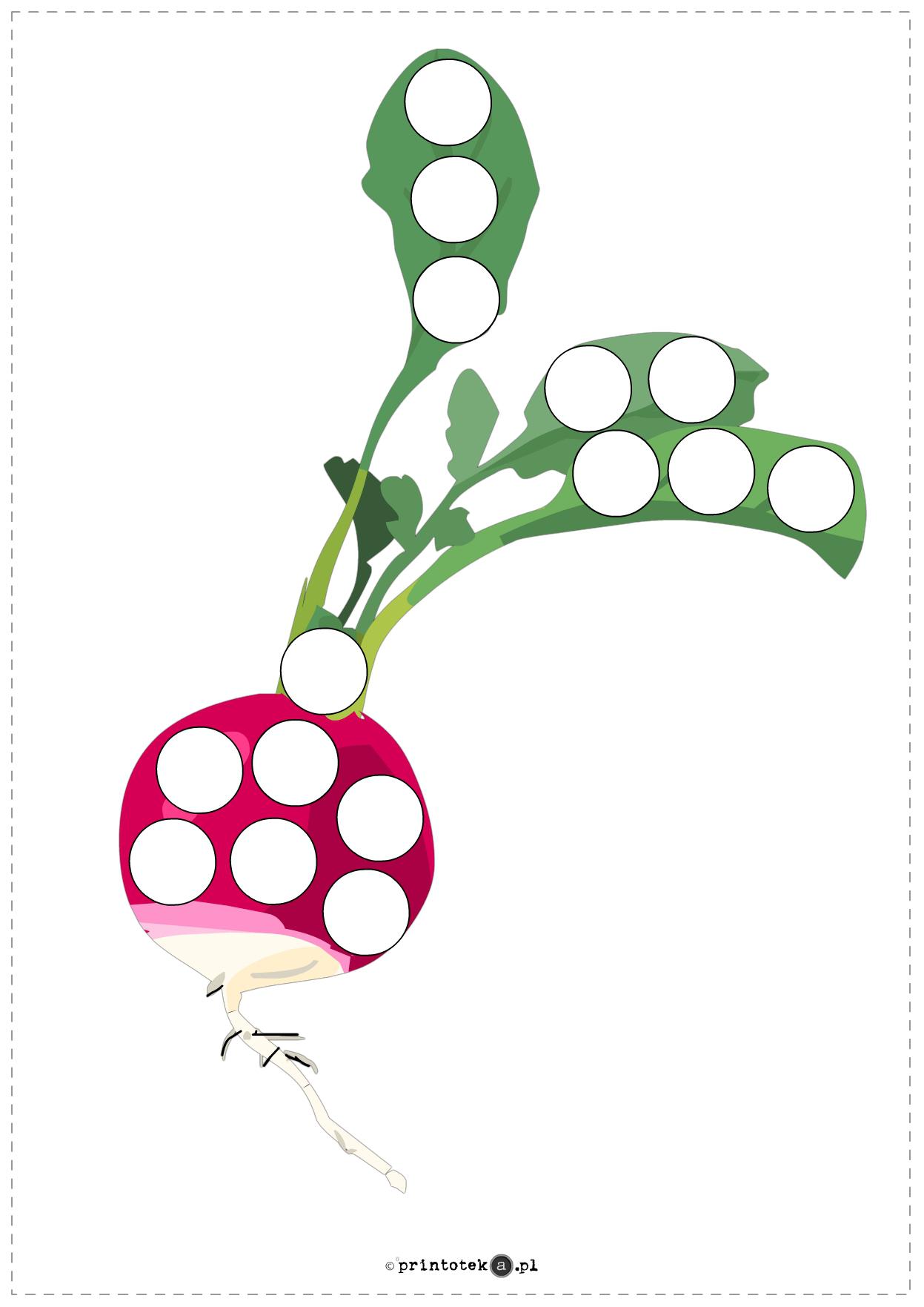 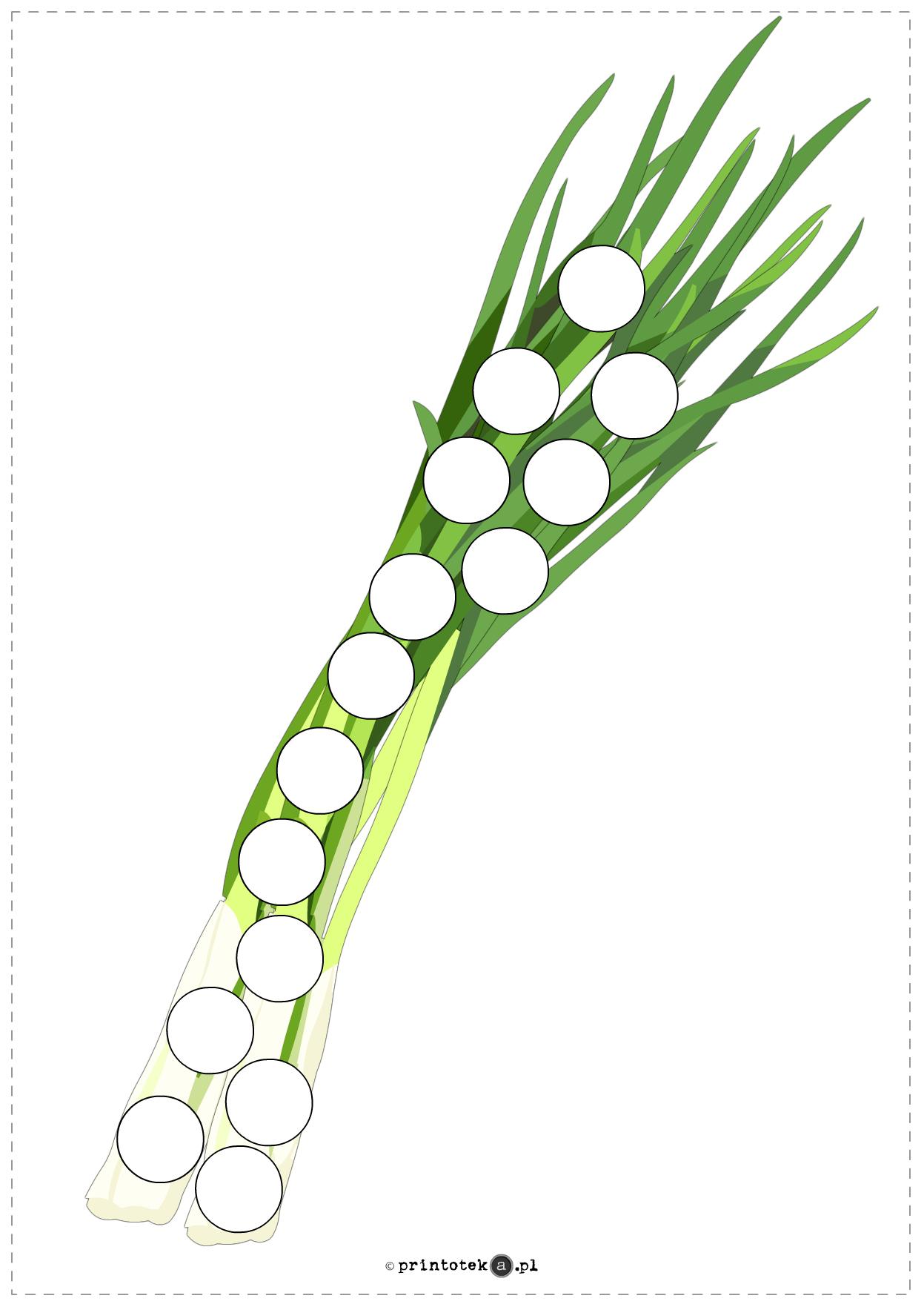 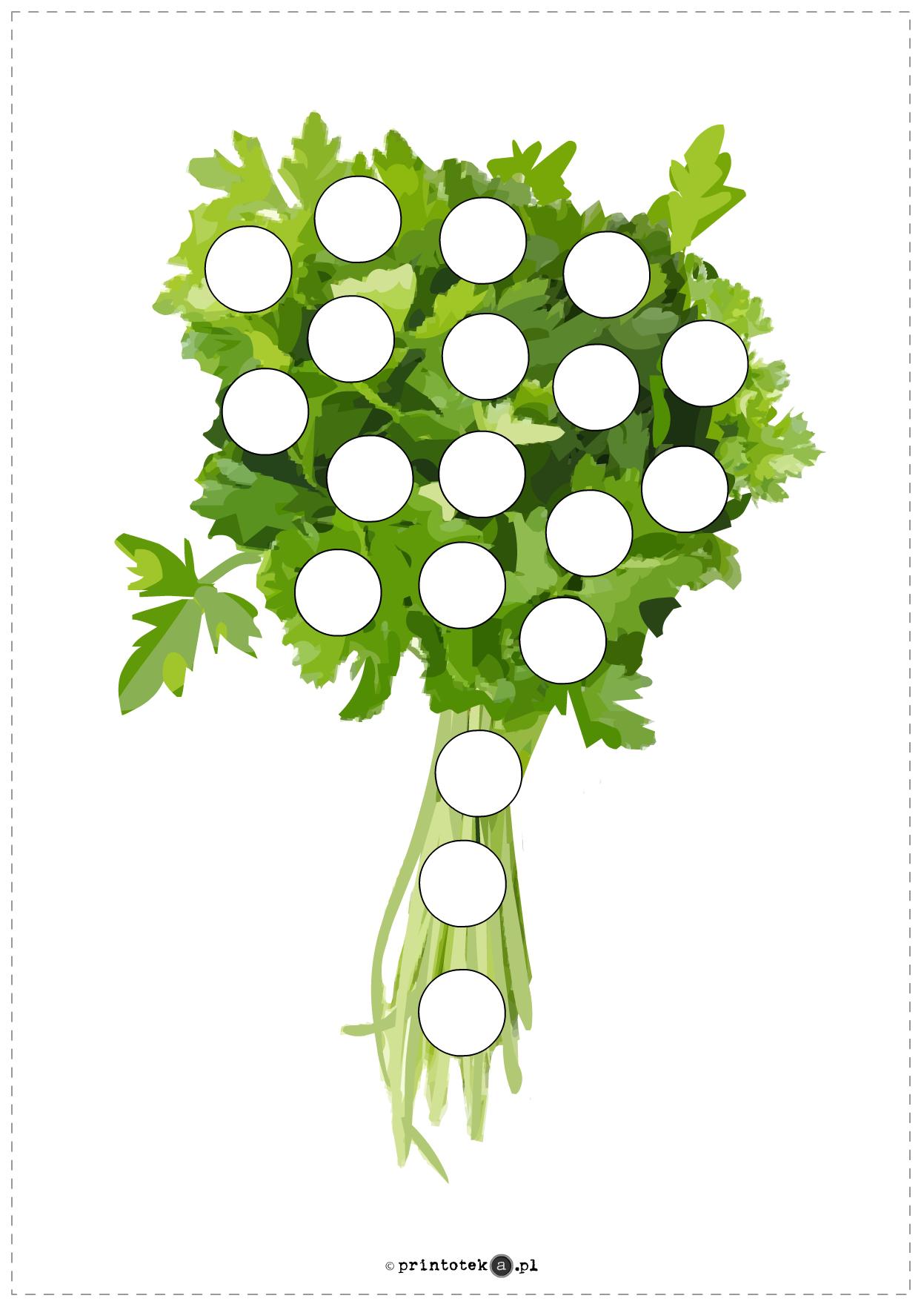 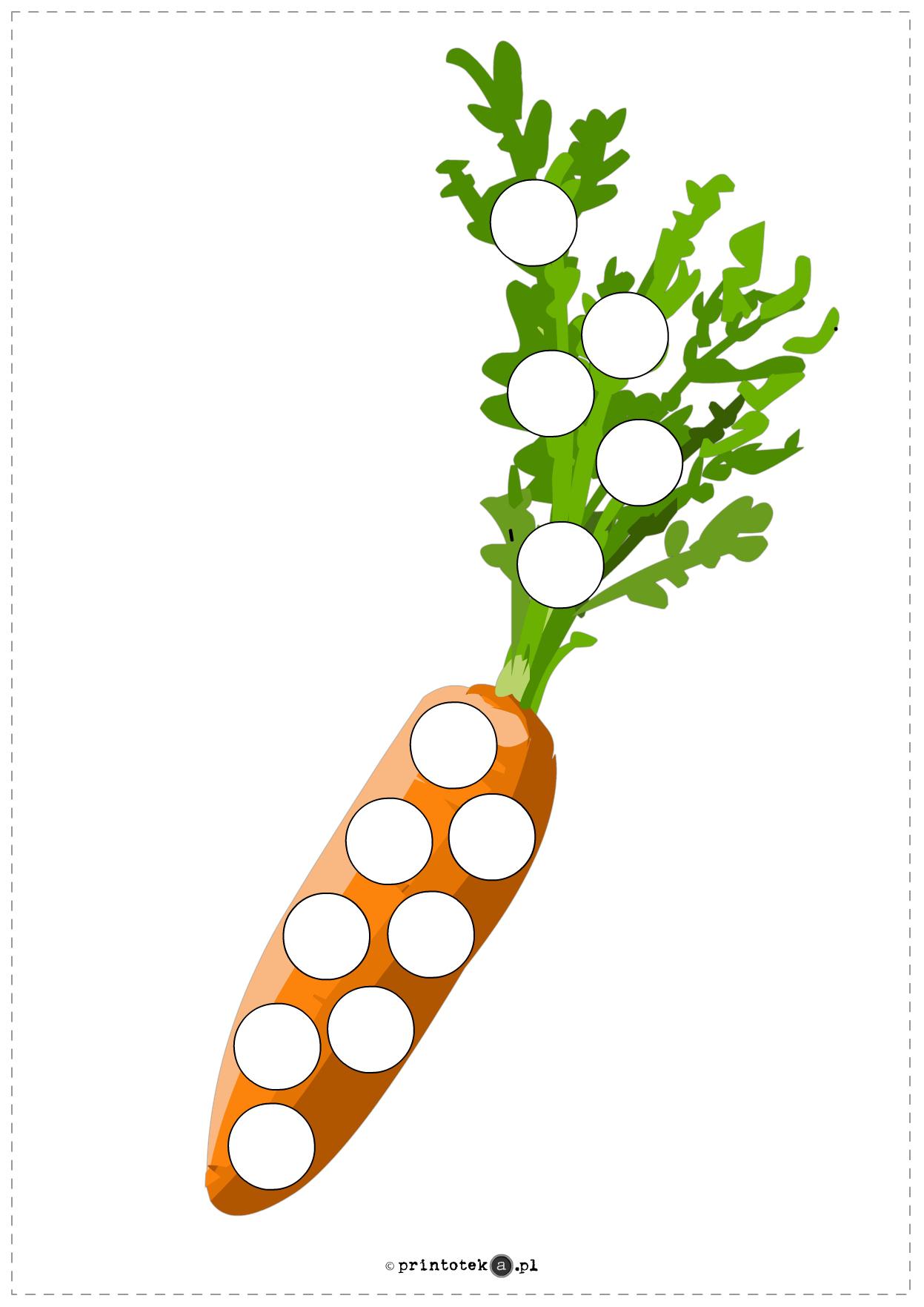 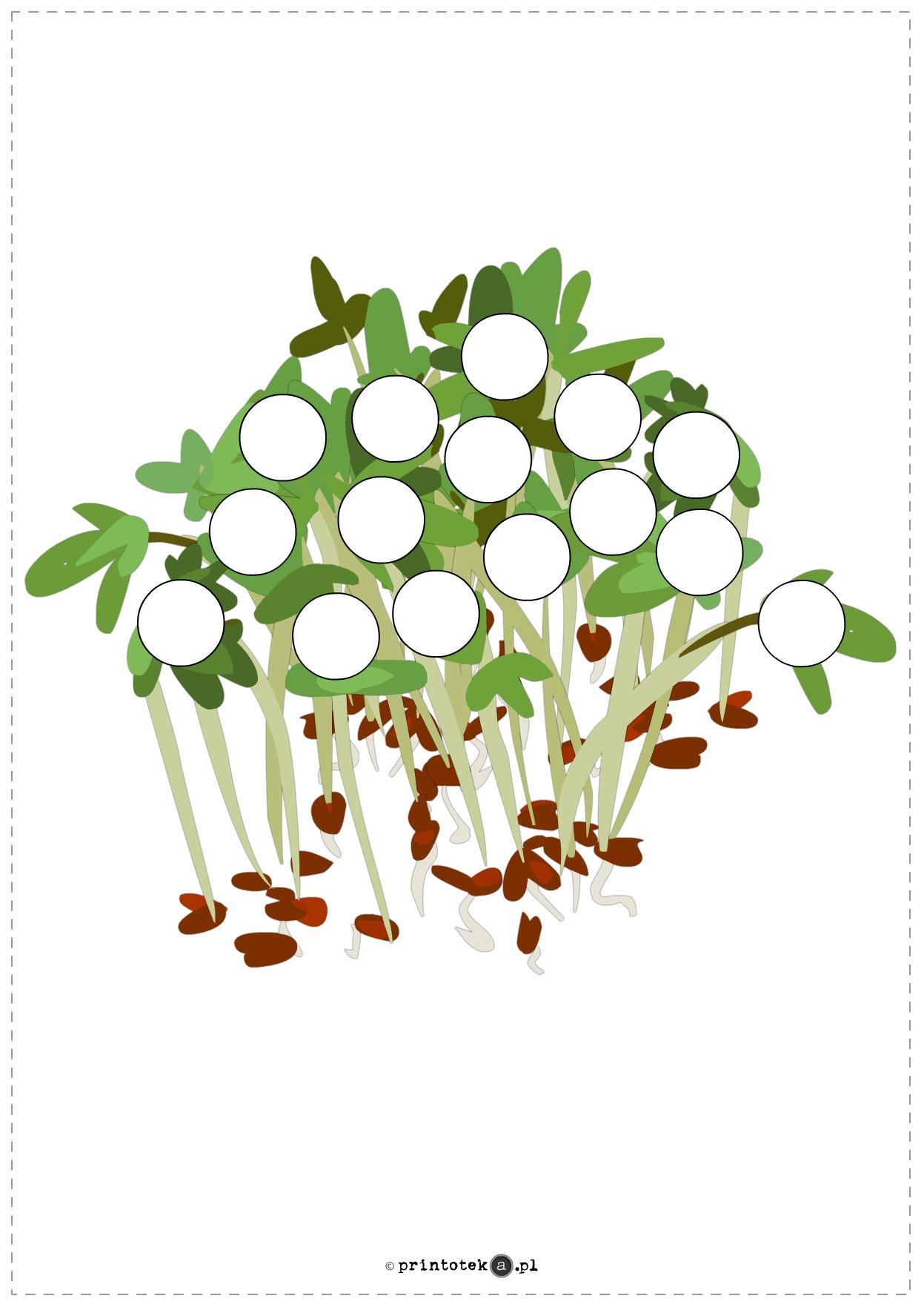 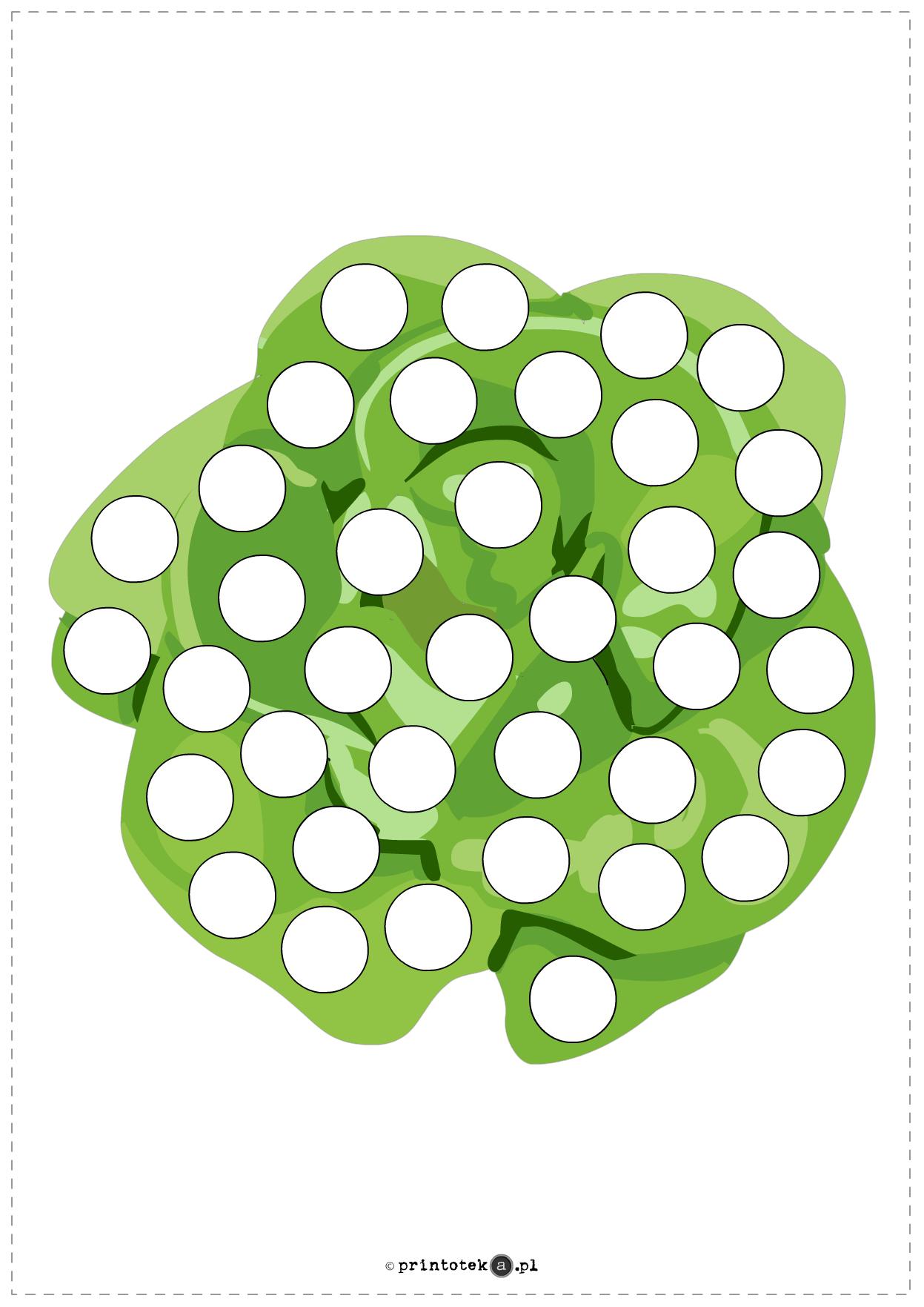 Terapia pedagogiczna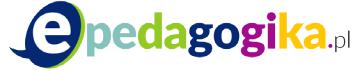 Wyklejanie plasteliną – królik1. Uzupełnij obrazek. Postaraj się nie wychodzić poza linię.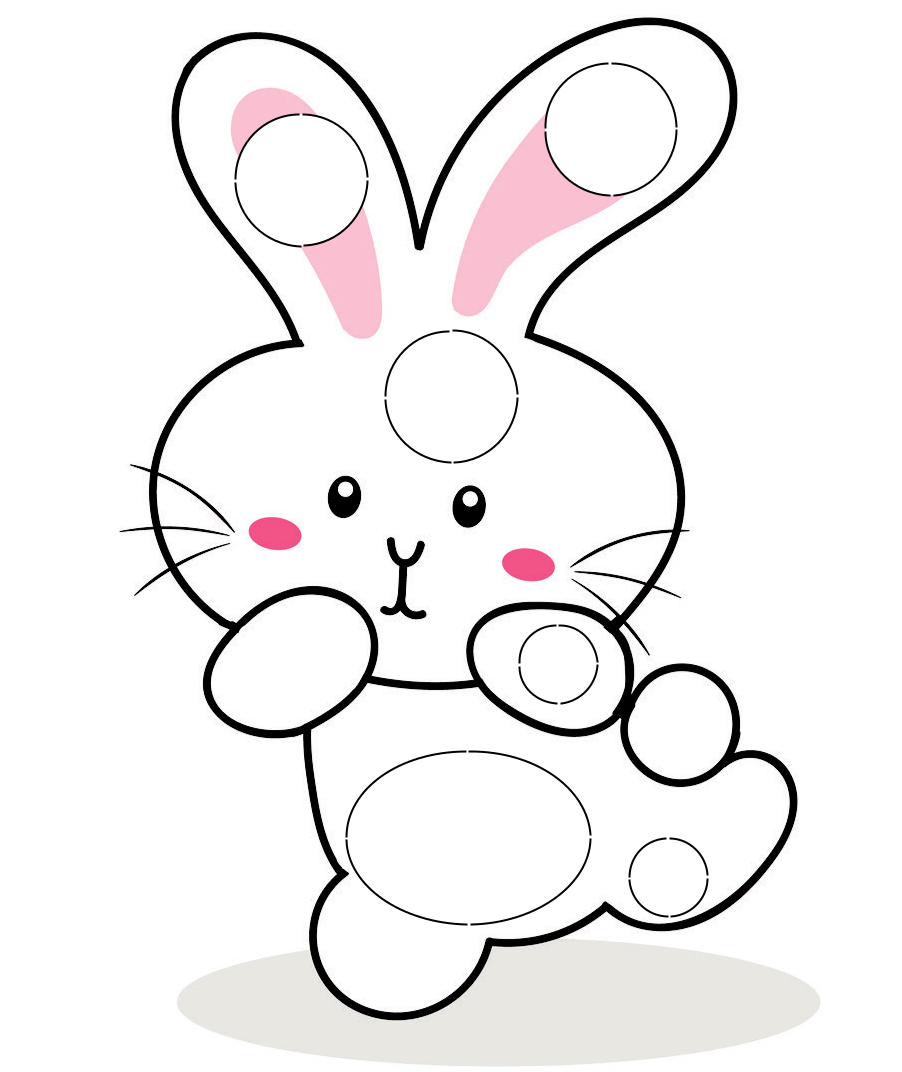 Terapia pedagogicznaWyklejanie plasteliną – kwiat1. Wyklej obrazek różnymi kolorami plasteliny. Postaraj się nie wychodzić poza linię.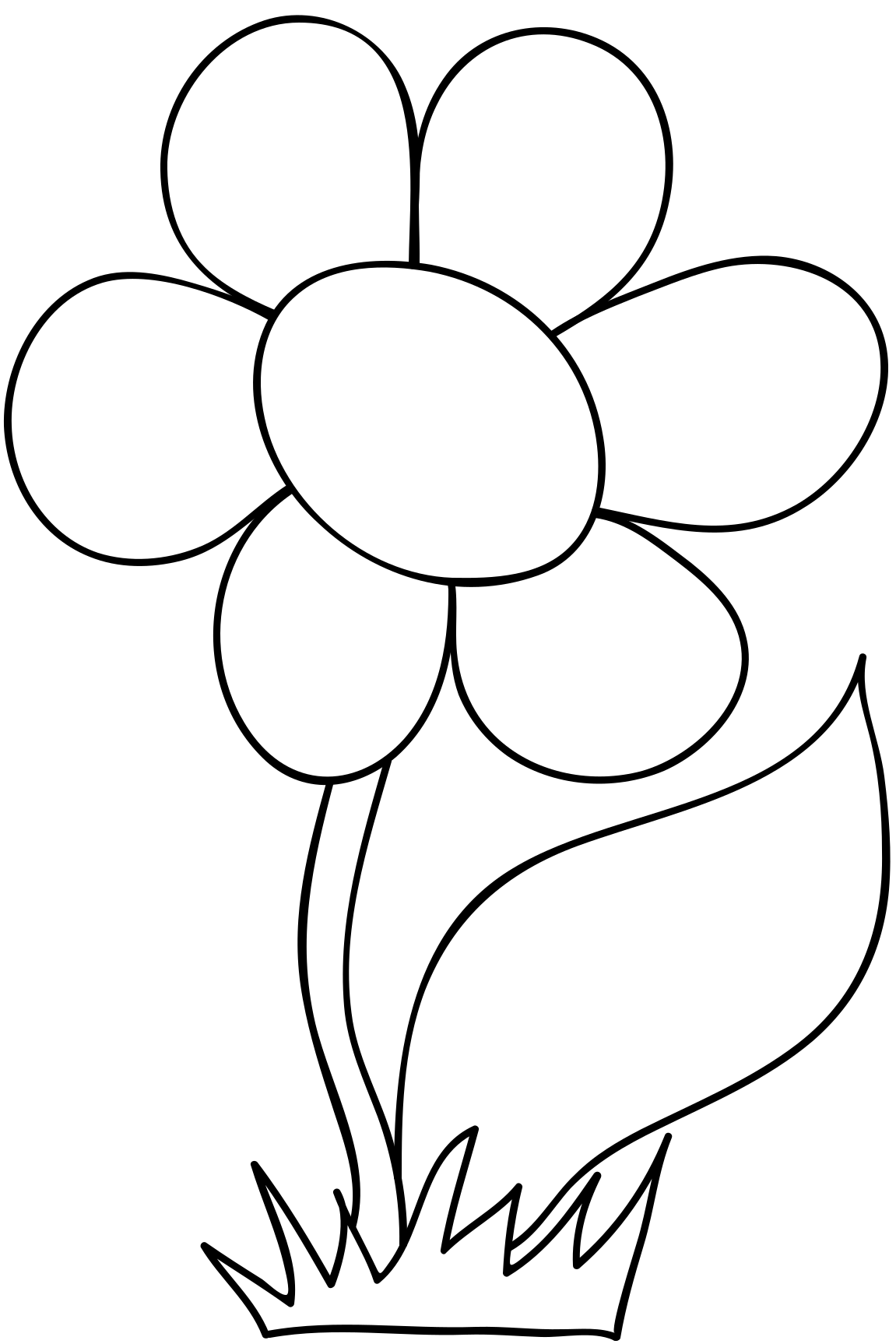 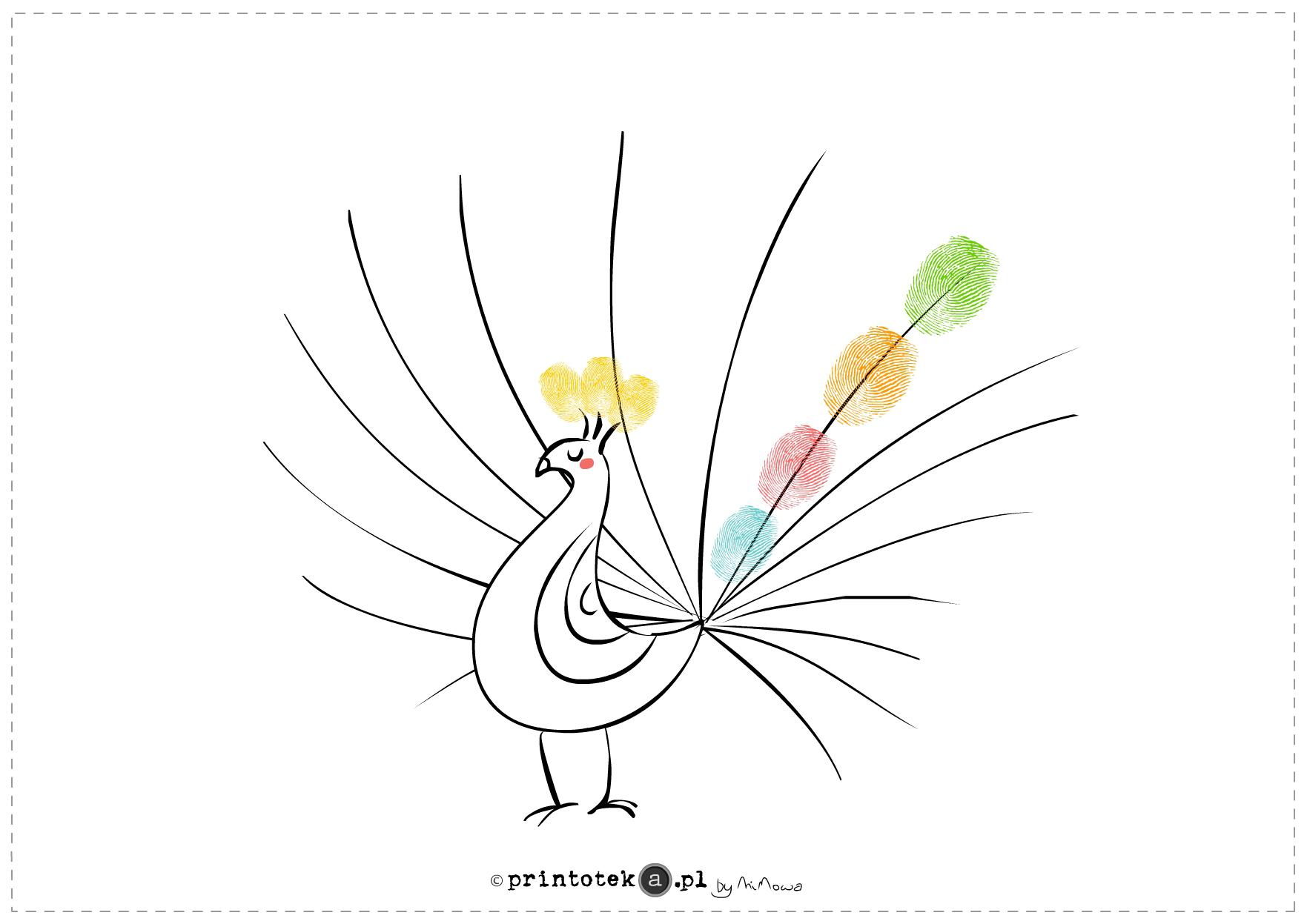 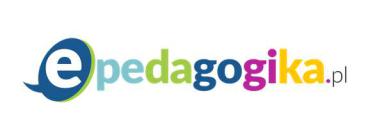     Załącznik – Buźki..................................................................................................................................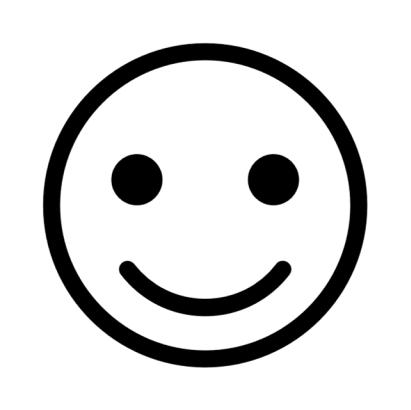 ..................................................................................................................................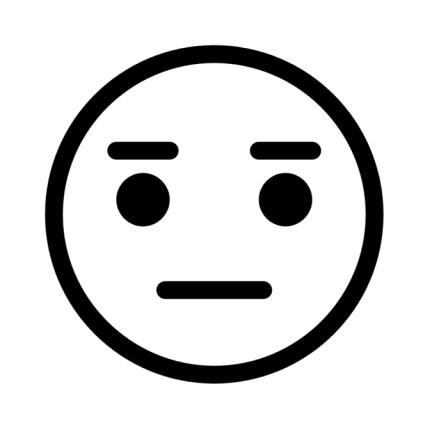 ..................................................................................................................................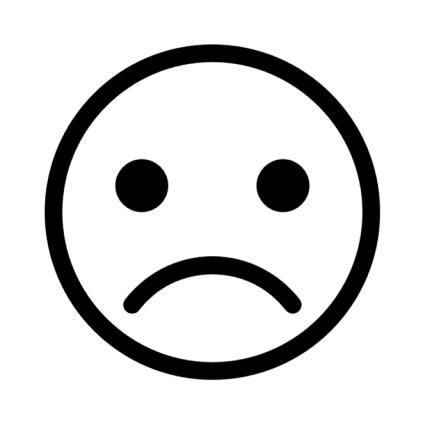 ..................................................................................................................................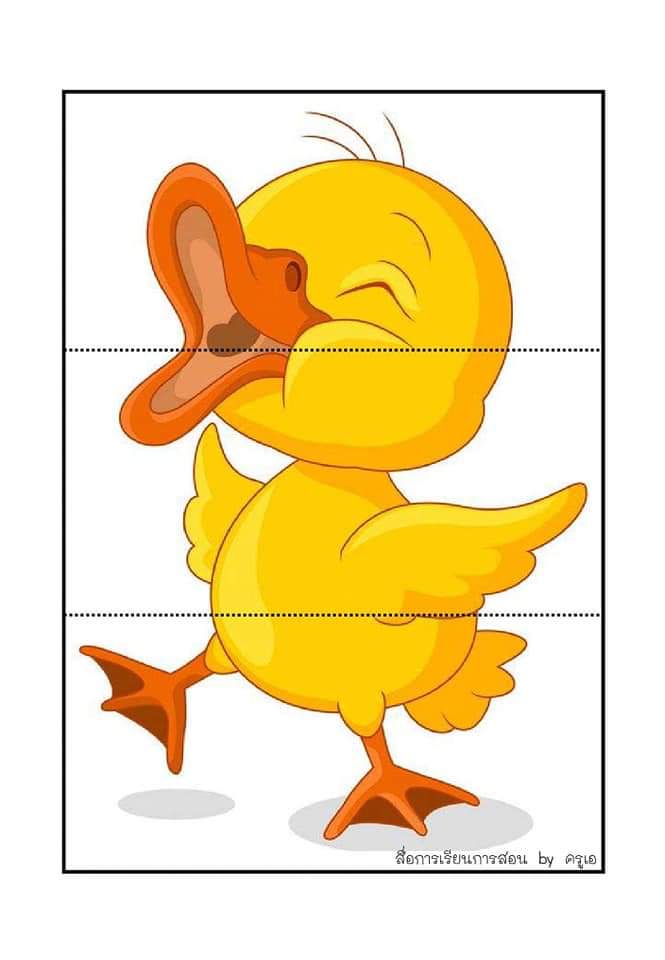 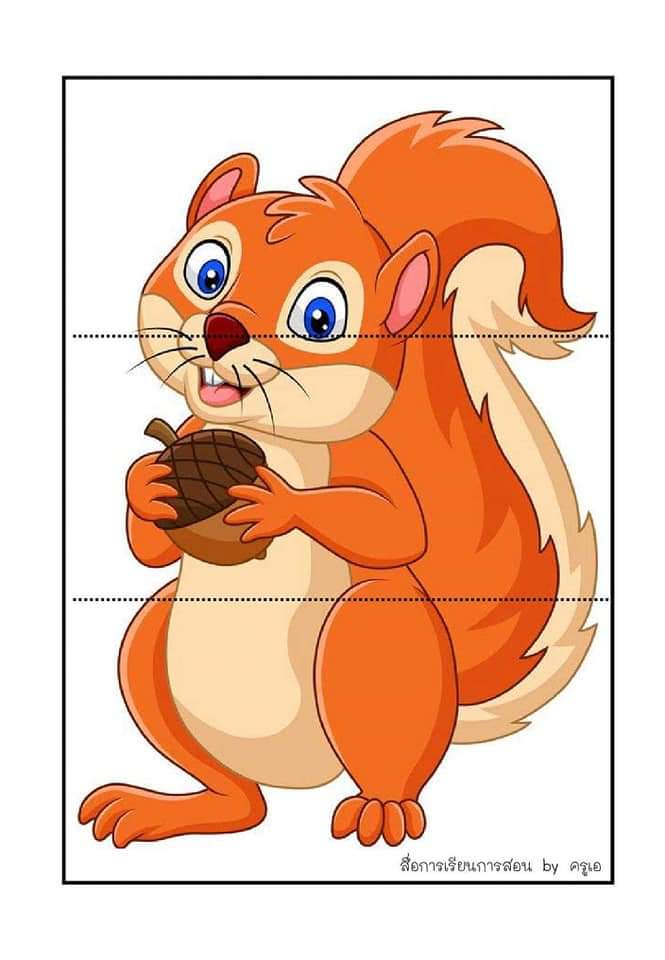 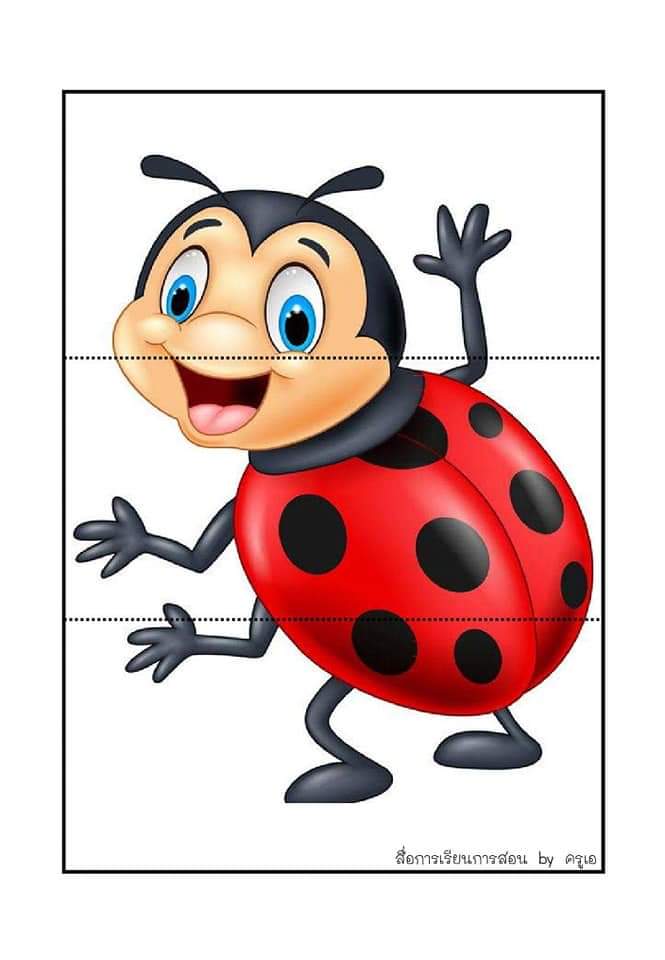 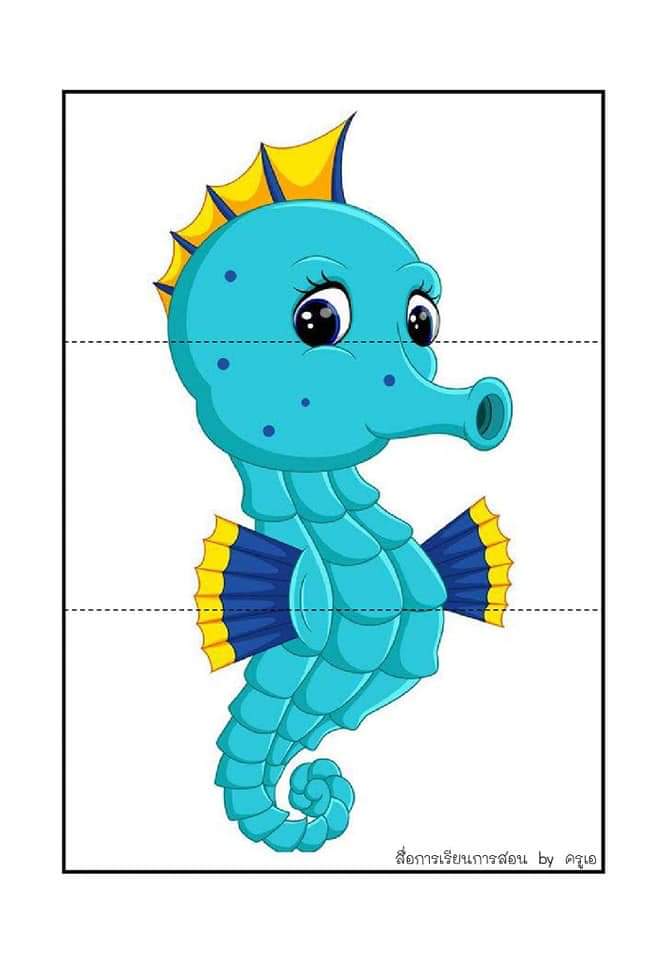 Integracja sensorycznaChodzenie po dywanikach sensorycznych lub materiałach o różnej fakturzeWkładanie rąk i nóg do kosza wypełnionego piłeczkami, kasztanami, fasolą itp.Masy sensoryczne – zabawy różnymi masamiMalowanie rękami i stopami„Dotykowe pudełko”:weź pudełko po butach lub poszewkę na poduszkę, umieść w środku różne przedmioty, po czym poproś dziecko, by wkładając rękę do pudełka spróbowało zgadnąć, jakiego przedmiotu dotyka. „Naleśnik”: ciasno zroluj dziecko w koc, bawiąc się w smarowanie i zawijanie naleśnika.Tor przeszkód: stwórzcie wspólnie tor przeszkód, taki który będzie wymagał od dziecka pełzania, skakania, wspinania, turlania, celowania itp.Huśtawki: bujajcie się razem na różnego rodzaju huśtawkach (podwieszanych, wahadłowych, wiszących oponach).Turlanie: turlajcie się razem na kocyku, a latem z niewielkiej trawiastej górki.Skakanie: zachęcaj dziecko do zeskakiwania z niewielkiego podwyższenia (np. pierwszego stopnia schodów), wskakiwania na oznaczone pole, grę w klasy, zabawę skakanką.Bujanie w kocyku: maluch kładzie się na rozłożonym dużym kocu, a dwie dorosłe osoby delikatnie bujają go na boki. Ćwiczenia na podstawie metody Weroniki SherborneLinki do zabaw:https://www.youtube.com/watch?v=6tYci_Oq9XMhttps://www.youtube.com/watch?v=Drh8Pui0WRUhttps://www.youtube.com/watch?v=8UjschKeFUYhttp://poradnia.wielun.pl/artyku%C5%82y/wspieranie-rozwoju-dziecka-przedszkolnego-przez-zabawe-wybrane-cwiczenia-i-zabawy-metoda-ruchu-rozwijajacego-weroniki-sherborne/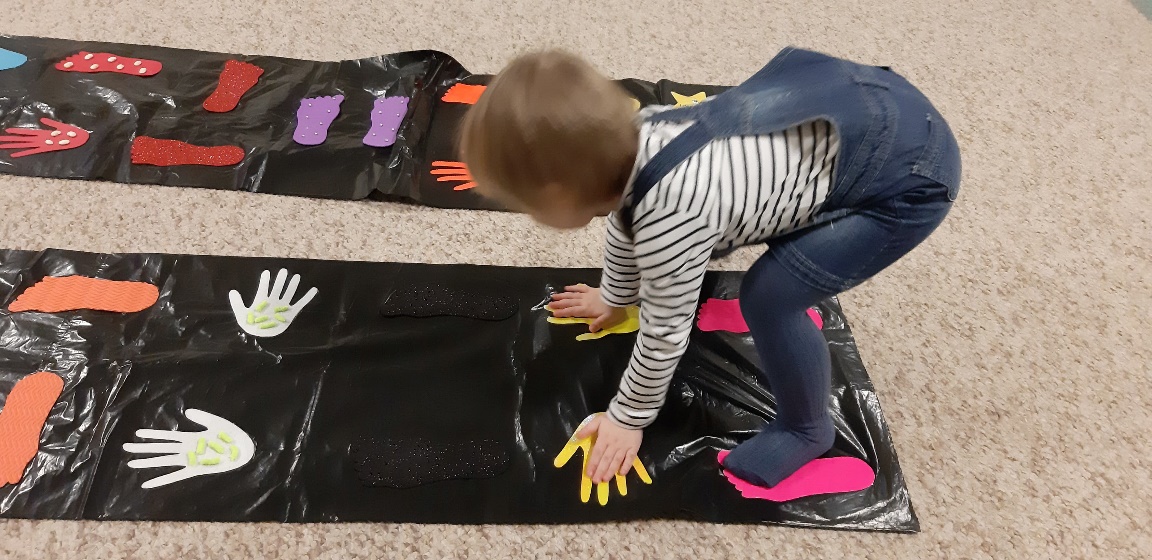 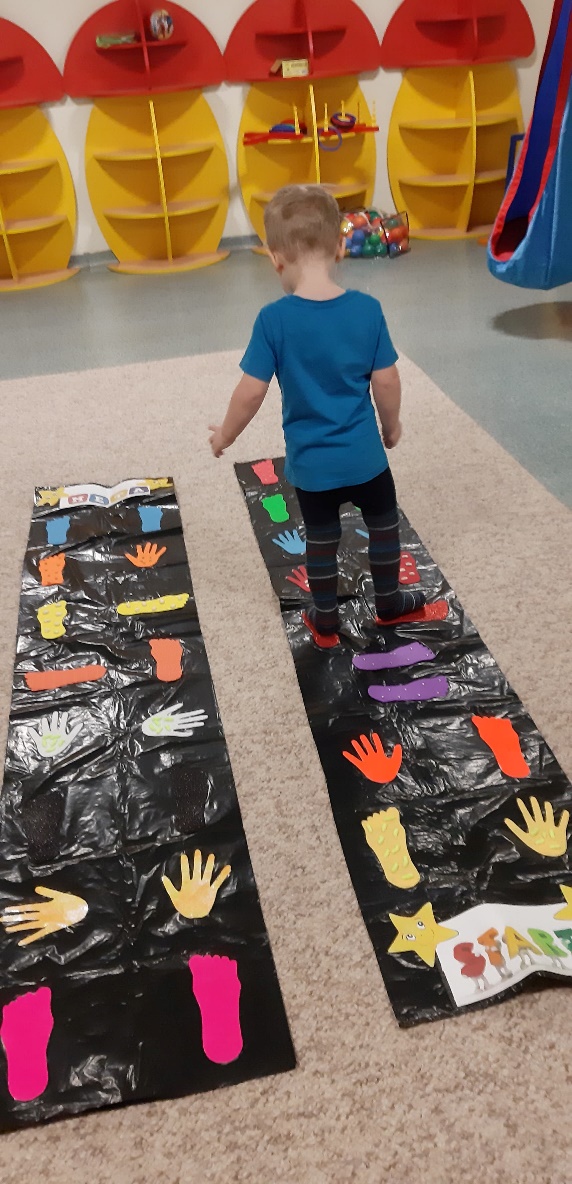 KomunikacjaGimnastyka buzi i języka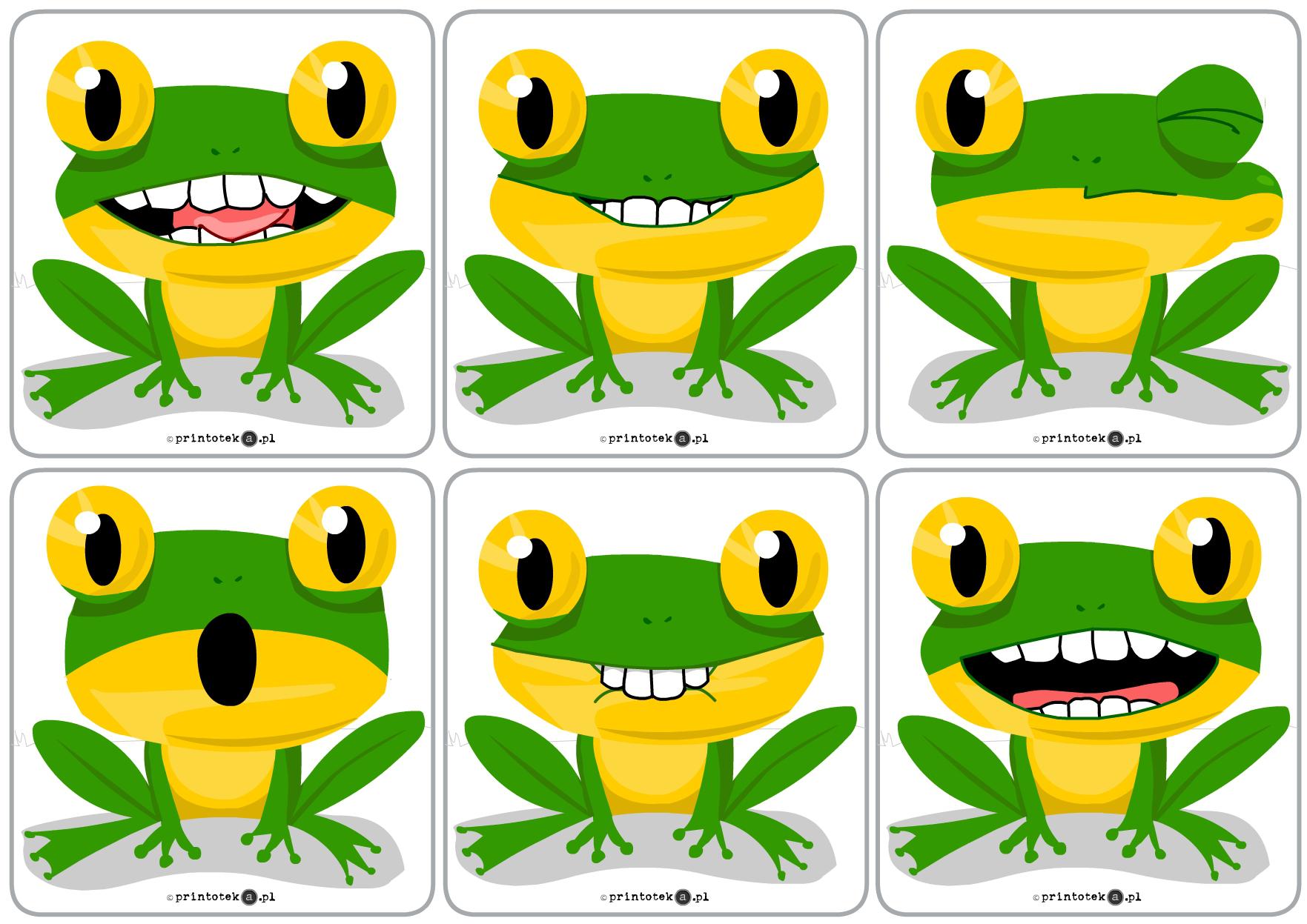 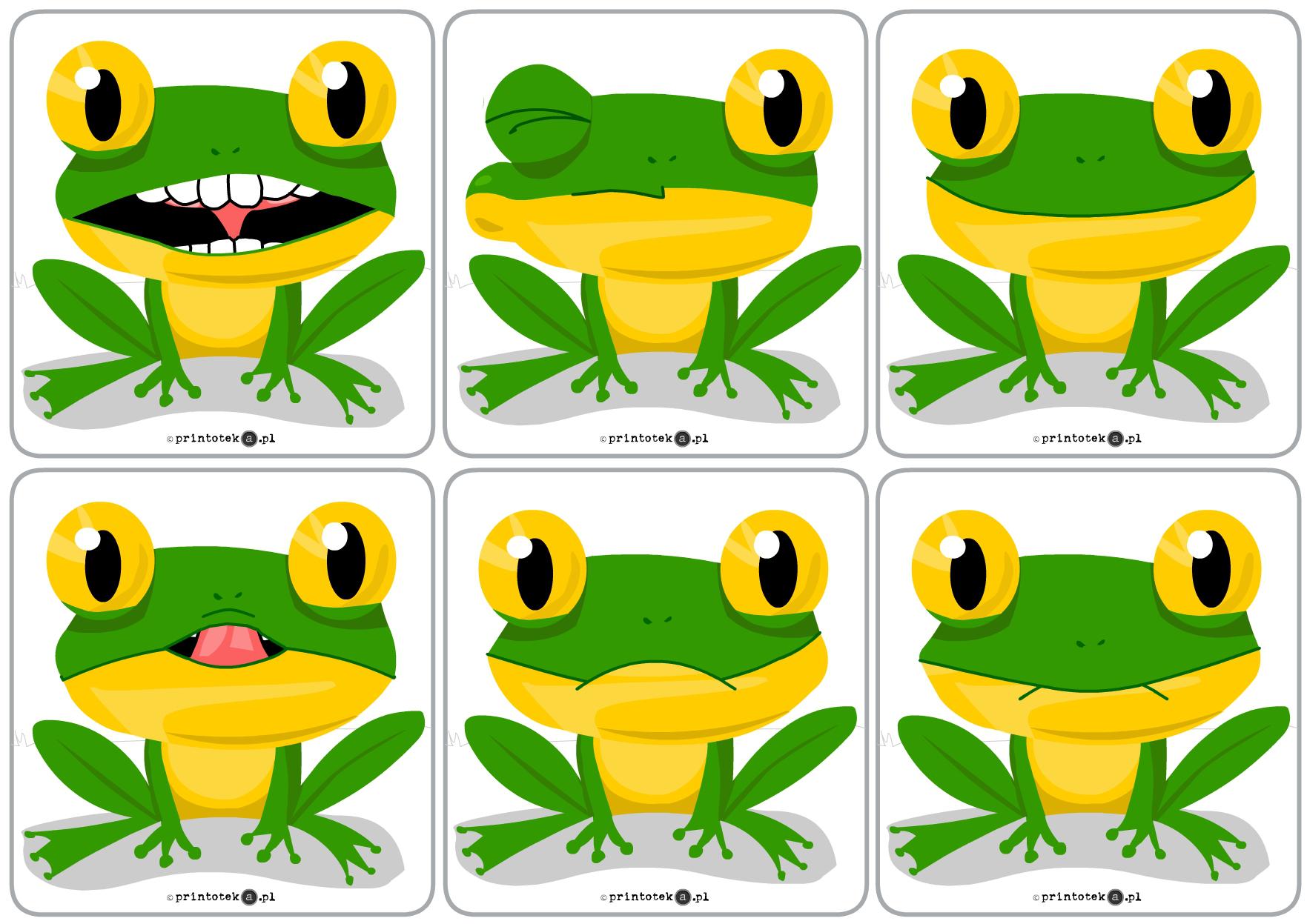 